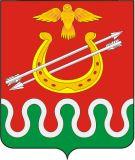 Администрация Боготольского районаКрасноярского краяПОСТАНОВЛЕНИЕг. Боготол31 октября 2016 года								№ 366-пО внесении изменений в постановление администрации Боготольского района от 10.10.2013 № 760-п «Об утверждении Муниципальной программы Боготольского района Красноярского края «Развитие культуры Боготольского района»В соответствии со статьей 179 Бюджетного кодекса Российской Федерации, со статьей 30 Устава Боготольского районаПОСТАНОВЛЯЮ:1. Внести в постановление администрации Боготольского района от 10.10.2013 № 760-п «Об утверждении Муниципальной программы Боготольского района Красноярского края «Развитие культуры Боготольского района»   следующее изменение:1.1. Муниципальную программу «Развитие культуры Боготольского района» изложить в редакции согласно приложению.2. Контроль над выполнением настоящего постановления возложить на Бакуневич Н.В.- заместителя главы Боготольского района по финансово-экономическим вопросам.3. Настоящее постановление опубликовать в периодическом печатном издании «Официальный вестник Боготольского района» и разместить на официальном сайте Боготольского района в сети Интернет. 4. Постановление вступает в силу в день, следующий за днем его официального опубликования, но не ранее 1 января 2017 года.Глава Боготольского района						А.В. БеловПриложениек постановлению администрацииБоготольского районаот 31.10.2016 № 366-пМуниципальная программа Боготольского района Красноярского края«Развитие культуры Боготольского района»1.Паспортмуниципальной программы Боготольского района Красноярского края «Развитие культуры Боготольского района»Приложение № 1к Паспорту муниципальной программы«Развитие культуры Боготольского района»Перечень целевых показателей программы, с указанием планируемых к достижению значений в результате реализации программы2. Характеристика текущего состояния сферы культуры с указанием основных показателей социально-экономического развития Боготольского района и анализ социальных, финансово-экономических и прочих рисков реализации программыБоготольский район располагает устойчивым культурным потенциалом, обеспечивающим населению необходимый уровень культурных услуг. По состоянию на начало 2014 года отрасль культуры состояла из 12 бюджетных учреждений: из  них 26 клубов и 21 филиал библиотек, 1 детская музыкальная школа. С 2016 года отрасль культуры была сокращена до  12 бюджетных учреждений, включающих в себя 43 сетевые единицы, из них 18 сельских библиотек, 24 клубных учреждения, 1 детская музыкальная школа. Общая численность работающих в отрасли, составляет 248 человек. Имеется разграничение полномочий в сфере культуры между муниципальным районом и поселениями. 8 учреждений находится на поселенческом уровне, 4 - на районном. Управление отраслью осуществляется отделом культуры, молодежной политики и спорта, в полномочия которых входят:- реализация существующей государственной политики  в сфере культуры на территории Боготольского района,- определение целей, приоритетов в развитии культурной деятельности на территории муниципального образования,- управление деятельностью учреждений культуры муниципального образования, оказание им методической и практической помощи в осуществлении уставной деятельности,- формирование эффективной кадровой политики,- представление интересов муниципального образования в вопросах культуры на краевом уровне,- разработка и реализация муниципальной программы по развитию отрасли.За последние годы отрасль культуры Боготольского района развивалась в направлениях, обозначенных стратегией культурной политики Красноярского края.Направление – институты:- модернизация и улучшение материально-технического обеспечения учреждений культуры,- создание условий для комфортного, безопасного пребывания посетителей учреждений культуры,- обеспечение культурной услугой жителей отдаленных сел и деревень, через нестационарное обслуживание.Направление – интеграция:- включение культуры Боготольского района в общекраевое культурное пространство,- приобщение населения Боготольского района к культуре края, через организацию выездных мероприятий,- обмен опытом, участие в краевом фестивальном и конкурсном движении.Направление – идентичность:- реализация стратегии развития культуры Боготольского района «Кинолента успеха»,- формирование идентичности Боготольского района, на основе брендового события –краевого  фестиваля детского и молодежного экранного творчества им. В.Трегубовича.Направление – инновации:- введение в работу учреждений культуры Боготольского района новых форм работы, востребованных в современных условиях,- внедрение медиа-информационных технологий в культурную деятельность,- разработка и реализация социокультурных проектов.Направление – индустрии:- социальное ориентирование отрасли культуры,- расширение спектра услуг, предоставляемых учреждениями культуры,- развитие народных промыслов и ремесел,- налаживание партнерства с бизнесом.В условиях сокращения населения территории, ликвидации в ряде малых сел таких социальных объектов как школа, детский сад, фельдшерско-акушерский пункт сельские клубы и библиотеки стали государствообразующим социально-культурным институтом и подтвердили свой авторитет в обществе. Зачастую в малых селах учреждения культуры являются единственным местом для проведения мероприятий, организации встреч населения и власти, нестационарного медицинского и социального обслуживания. Благодаря этому удельный вес населения, участвующего в платных культурно-массовых мероприятиях, проводимых муниципальными учреждениями культуры достаточно высок и составляет 401,7%. Вместе с тем удаленность от культурных центров препятствует полноценному вовлечению жителей района в общекраевой и общероссийский культурный процесс.Представляя сравнительный анализ качественного состава кадров отрасли культуры Боготольского района, можно обозначить ряд проблем:- стареющий состав кадров (более 60% специалисты старше 40 лет),- низкий уровень квалификации у специалистов клубных учреждений (из 67 специалистов 2 имеют высшее профильное образование, 26 - средне специальное профильное образование). Достаточно стабильная ситуации в кадровом вопросе в таких учреждений культуры как МБУК ЦБС Боготольского района (53 % специалистов имеют профильное образование), МБУ ДО ДМШ Боготольского района (100% специалистов имеют профильное образование). Ежегодно за счет средств ДЦП «Развитие культуры Боготольского района» организуется учеба для 5 специалистов отрасли.  Однако дефицит кадров остается одной из наболевших проблем. Несмотря на то, что детская музыкальная школа ежегодно выпускает от 8 до 10 выпускников, множество детей посещают клубные формирования при учреждениях культуры, только единицы из них выбирают профессию работника культуры и поступают в профильные учреждения. Причиной тому является низкая заработная плата и социальная незащищенность работников культуры. Несоответствие кадрового потенциала уровню возникающих проблем в отрасли приводит к низкому уровню развития инновационной и экспериментальной деятельности, слабому учету учреждениями культуры актуальных социально-культурных процессов, досуговых предпочтений и ценностных ориентаций различных категорий населения.В последние годы наблюдается значительный рост расходов консолидированного бюджета муниципального образования на культуру. С 2014 года капитальные ремонты требуются в МБУК РДК Боготольского района, МБУК СДК с. Боготол является аварийным с 2013 года. Разработана проектно-сметная документация о строительстве КДЦ Боготольского района в с. Боготол.Ежегодно отдел культуры, молодежной политики и спорта, учреждения культуры работают над вопросами улучшения материально-технического обеспечения. На территории муниципального образование в год реализуются 4 - 7 социокультурных проекта, позволяющих внедрить новые формы работы в деятельность учреждений, а так же приобрести специализированное оборудование и технику. В период с 2014-2015 год в учреждения приобретено оборудование на сумму 1971,9 тыс. рублей. Современное оснащение специализированной техникой имеют такие клубные учреждения как: МБУК РДК Боготольского района, МБУК СДК с.Боготол. 6 учреждений культуры имеют транспорт, 5 из которых В МБУ ДО ДМШ за 2014-2015 годы приобретены 6 современных музыкальных инструментов на сумму 393,1 тыс. руб. 100% сельских библиотек Боготольского района оснащены компьютерной техникой. В Юрьевской сельской библиотеки реализован проект «Модельная библиотека – библиотека нового поколения», благодаря которому учреждение получило современное специализированное оборудование. Ежегодно ведется обновление и пополнение библиотечного фонда сельских библиотек Боготольского района. Благодаря реализации мероприятий долгосрочной целевой программы «Культура Красноярья», долгосрочной целевой программы «Развитие культуры Боготольского района» в год приобретается новой литературы не менее 69 экземпляров на 1000 человек. Однако обновление библиотечных фондов идет медленными темпами, доля морально устаревшей и ветхой литературы в сельских библиотеках Боготольского района составляет до 64%. В 2015 году библиотечные фонды обновились на 3,5% при нормативе, рекомендуемом Международной федерацией библиотечных ассоциаций и учреждений (ИФЛА) – 5%. Информационно-коммуникационную инфраструктуру отрасли можно оценить как недостаточную. В большинстве населенных пунктов причиной отсутствия Интернета являются технические условия.На 01.01.2016 г. библиотечные учреждения выполнили следующие показатели:Число читателей – 8514 чел.Число посещений – 64983 ед.Объём электронногокаталога – 18000 ед.Объём новых поступлений – 392,3 ед.В целях поддержки художественного народного творчества выделяются средства на изготовление концертных костюмов и организацию участия творческих коллективов Боготольского района в фестивальном и конкурсном движении различного уровня. В период 2014-2015 года такую поддержку получили 8 коллективов. Но средств на данные цели в бюджете района недостаточно, поэтому творческие коллективы Боготольского района, не могут в полном объеме представить результаты своего творчества на краевом и всероссийском уровнях. С 2014 года по 2016 включительно администрация Боготольского района предоставляет возможность детским коллективам принять участие во всероссийских конкурсах и фестивалях, так как участие в подобных конкурсах из самых эффективных показателей деятельности образовательного учреждения дополнительного образования детей в области культуры.Наиболее массовыми учреждениями культуры в районе, обеспечивающими досуг населения, условия для развития народного творчества и самодеятельного искусства являются учреждения культурно-досугового типа. Делая сравнительный анализ их деятельности, можно делать вывод о значительно высокой посещаемости и востребованности учреждений культуры на селе.На 01.01.2016 учреждениями культуры клубного типа выполняются следующие показатели:- число клубных формирований – 132 единиц- число участников клубных формирований – 1300 человек- число культурно-досуговых мероприятий – 4585 единицы- число посетителей на платной основе – 44112 человек- число коллективов, имеющих звание «Народный» - 3 коллектива и 1 образцовый.На 01.01.2015 учреждениями библиотечными учреждениями выполняются следующие показатели:- число читателей – 8514 человек- число посещений – 64983 единиц- объем электронного каталога – 18 000 единиц- объем новых поступлений в фонды библиотек на 1000 человек – 427,3 единица.С 2009 года в районе возобновлен кинопоказ, осуществляемый районным домом культуры С 2014 года в МБУК «ЦКС» с. Юрьевка и в МБУК «СДК» с. Боготол были приобретены два комплекта кинооборудования. В 2015 году работали 6 киноустановок было проведено 245 киносеанса, обслужено 4511 зрителей.Согласно долгосрочной целевой программы «Развитие культуры Боготольского района» на территории муниципального образования проводится не менее 14 крупномасштабных культурных акций и мероприятий в год. Среди которых традиционными стали: смотр художественной самодеятельности среди учреждений культуры, районный праздник «День села», районный конкурс «Играй, гармонь», сельскохозяйственная ярмарка «Щедрая осень», конкурс театрального творчества и т.д. Брендовым мероприятием муниципального образования стал краевой фестиваль детского и молодежного экранного творчества им. В. Трегубовича.В Боготольском районе отсутствует музей. В последние годы возникает необходимость и возможность создания музея на базе Юрьевского сельсовета. Музей-усадьба советского кинорежиссера Виктора Трегубовича, родившегося в селе Юрьевка Боготольского района позволит расширить сеть учреждений культуры, организовать туристический маршрут и скажется положительно на социально-экономическом развитии территории Юрьевского сельсовета и Боготольского района в целом. В 2015 году дом В.И. Трегубовича был выкуплен Юрьевским сельсоветом.К социальным рискам можно отнести ситуацию снижения количества населения Боготольского района. В период с 2015 до 2016 года население Боготольского района уменьшилось на 113 человек. Наблюдается снижение населения в возрасте от 5 до 18, которое является основными потребителями услуг учреждений культуры.Немаловажным риском является возрастной и квалификационный уровень специалистов отрасли культуры. Более 60% специалистов клубных учреждений в возрасте старше 40 лет и с введением профессиональных стандартов, возникает острый кадровый дефицит, потому что нет профессионального образования у 50% руководителей и специалистов учреждений культуры. За 2014 -2015 годы в район приехало работать 3 специалиста.Финансовые рискисвязаны с возможными кризисными явлениями в мировой и российской экономике, которые могут привести к снижению объемов финансирования программных мероприятий за счет бюджетов всех уровней бюджетной системы Российской Федерации. На протяжении последних 3 летв Боготольский район, благодаря участию учреждений культуры в различных долгосрочных целевых программах, грантовых конкурсах и проектах увеличивался поток финансовых вливаний. Снижение финансирования данных программ на краевом и федеральном уровнях не позволят муниципальному образованию стать полноправным участником данных мероприятий.3. Приоритеты и цели социально-экономического развития в сфере культуры Боготольского района, описание основных целей и задач программы, прогноз развития сферы культуры Боготольского районаПриоритеты и цели социально-экономического развития в сфере культуры Боготольского района определены в соответствии со следующими стратегическими документами и нормативными правовыми актами Российской Федерации и Красноярского края:Закон Российской Федерации от 09.10.1992 № 3612-1 «Основы законодательства Российской Федерации о культуре»;Концепция долгосрочного социально-экономического развития Российской Федерации на период до 2020 года (утверждена распоряжением Правительства Российской Федерации от 17.11.2008 № 1662-р);Стратегия инновационного развития Российской Федерации на период до 2020 года (утверждена распоряжением Правительства Российской Федерации от 08.12.2011 № 2227-р);Стратегия развития информационного общества в Российской Федерации (утверждена Президентом Российской Федерации 07.02.2008 № Пр-212);Национальная стратегия действий в интересах детей на 2012 - 2018 годы (утверждена Указом Президента Российской Федерации от 01.06.2012 № 761);Основы государственной культурной политики утверждённой Указом Президента Российской Федерации от 24.12.2014 № 808;Стратегия государственной политики на период до 2030 года (утверждена распоряжением Правительства Российской Федерацией от 29.02.2016 г. №  326-рПлан мероприятий («дорожная карта») «Изменения в отраслях социальной сферы, направленные на повышение эффективности сферы культуры» (утвержден распоряжением Правительства Российской Федерации от 28.12.2012 № 2606-р).Стратегия социально-экономического развития Сибири до 2020 года (утверждена распоряжением Правительства Российской Федерации от 05.07.2010 № 1120-р);Закон Красноярского края от 28.06.2007 № 2-190 «О культуре»;Основные направления стратегии культурной политики Красноярского края на 2009 - 2020 годы (утверждены постановлением Правительства Красноярского края от 20.01.2009 № 24-п);План мероприятий («дорожная карта») «Изменения в отраслях социальной сферы, направленные на повышение эффективности сферы культуры Красноярского края» (утвержден распоряжением Губернатора Красноярского края от 25.02.2013 № 58-рг);План мероприятий («дорожная карта») «Изменения в отраслях социальной сферы, направленные на повышение эффективности сферы культуры Боготольского района» (утвержден распоряжением Администрации Боготольского района от 31.05.2013 № 116-р)Реализация Программы будет осуществляться в соответствии со следующими основными приоритетами:обеспечение максимальной доступности культурных ценностей для населения района, повышение качества и разнообразия культурных услуг, в том числе:создание открытого культурного пространства района (развитие гастрольной, выставочной, фестивальной деятельности и др.);создание виртуального культурного пространства района (оснащение учреждений культуры современным программно-аппаратным комплексом, создание инфраструктуры, обеспечивающей доступ населения к электронным фондам библиотек района и края, мировым культурным ценностям и информационным ресурсам);создание благоприятных условий для творческой самореализации граждан, получения художественного образования и приобщения к культуре и искусству всех групп населения;активизация просветительской деятельности учреждений культуры (гражданско-патриотическое просвещение, культурно-историческое и художественно-эстетическое воспитание, повышение правовой культуры, популяризация научной и инновационной деятельности и др.);повышение социального статуса работников культуры, в том числе путём повышения уровня оплаты их труда;формирование нормативно-правовой базы культурной политики района, обеспечивающей рост и развитие отрасли;инновационное развитие учреждений культуры и образовательного учреждения в области культуры, в том числе путем внедрения информационных и телекоммуникационных технологий, использования новых форм организации культурной деятельности;сохранение, популяризация и эффективное использование культурного наследия района, в том числе:сохранение и пополнение библиотечного, архивного фондов;возрождение и развитие народных художественных ремесел, декоративно-прикладного творчества, поддержка фольклорных коллективов;развитие культурно-познавательного туризма, включение историко-культурного потенциала района в систему туристических потоков;создание устойчивого культурного образа района как территории культурных традиций и творческих инноваций, интеграция в общекраевой культурный процесс;продвижение культуры района за его пределами в форме участия в конкурсах, выставках и фестивалях на краевом и всероссийском уровнях;использование современных информационных технологий для формирования образа Боготольского района;развитие инфраструктуры отрасли «культура», в том числе:строительство сельского дома культуры вс.Боготол на основе проекта повторного применения;капитальный ремонт и реконструкция, техническая и технологическая модернизация учреждений культуры района.В соответствии с основными приоритетамицелью Программы являетсясоздание условий для развития и реализации культурного и духовного потенциала населения Боготольского района.Для достижения данной цели должны быть решены следующие задачи.Задача 1. Сохранение и эффективное использование культурного наследия Боготольского района.Решение данной задачи будет обеспечено посредством осуществления двух подпрограмм – «Сохранение культурного наследия», «Развитие архивного дела в Боготольском районе».Задача 2. Обеспечение доступа населения Боготольского района к культурным благам и участию в культурной жизни.Для решения указанной задачи предусматривается выполнение подпрограммы«Развитие досуга и народного творчества».Задача 3. Создание условий для устойчивого развития отрасли «культура» в Боготольском районе.Данная задача решается в рамках подпрограммы «Обеспечение условий реализации муниципальной программы и прочие мероприятия».Реализация Программы позволит расширить доступ населения к культурным ценностям и информации, обеспечит поддержку всех форм творческой самореализации личности, широкое вовлечение граждан в культурную деятельность, активизирует процессы интеграции района в общекраевое культурное пространство, создаст условия для дальнейшей модернизации деятельности муниципальных учреждений культуры и образовательного учреждения в области культуры, архива Боготольского района.Следует отметить, что реализация Программы сопряжена с рисками, которые могут препятствовать достижению запланированных результатов.Основным неуправляемым риском является существенное сокращение объемов бюджетного финансирования Программы.4.Механизм реализации отдельных мероприятий ПрограммыРешение задач Программы достигается реализацией подпрограмм, реализация отдельных мероприятий не предусмотрена.Организационные, экономические и правовые механизмы, необходимые для эффективной реализации мероприятий подпрограмм; последовательность выполнения мероприятий подпрограмм представлены в подпрограммах Программы.5. Прогноз конечных результатов Программы, характеризующих целевое состояние (изменение состояния) уровня и качества жизни населения, социальной сферы, экономики, степени реализации других общественно значимых интересов и потребностей в сфере культуры на территории Боготольского районаВ результате своевременной и в полном объеме реализации Программы:удельный вес населения, участвующего в платных культурно-досуговых мероприятиях, проводимых муниципальными учреждениями культуры возрастет с 401,7% в 2014 году до 426,6% в 2030 году;количество экземпляров новых поступлений в библиотечные фонды общедоступных библиотек на 1 тыс. человек населения составит 260 единиц в 2016 году;доля детей, обучающихся в детской музыкальной школе от общего количества детей в районе составит 11,0% в 2030году;доля оцифрованных заголовков единиц хранения (далее-дела), переведенных в электронную форму, в общем количестве дел, хранящихся в муниципальном архиве Боготольского района - 100% к 2030 году;6. Перечень подпрограмм с указанием сроков их реализации и ожидаемых результатовДля достижения цели и решения задач Программы предполагается реализация 4 подпрограмм.Подпрограмма 1. «Сохранение культурного наследия».Сроки реализации подпрограммы: 2014 - 2019 годы.Целью подпрограммы является сохранение и эффективное использование культурного наследия Боготольского районаВ рамках подпрограммы решаются следующие задачи:обеспечение сохранности объектов культурного наследия, памятников и обелисков, установленных в честь знаменательных событий истории;развитие библиотечного дела;Ожидаемые результаты:создание условий, обеспечивающих сохранность объектов культурного наследия, памятников, установленных в честь знаменательных событий истории, их рациональное использование в социально-экономической и культурной жизни района;обеспечение прав населения района на свободный доступ к информации, культурным ценностям;повышение уровня комплектования библиотечных фондов; повышение качества и доступности библиотечных услуг;расширение разнообразия библиотечных услуг;рост востребованности услуг библиотек у населения района.Подпрограмма 2. «Развитие архивного дела в Боготольском районе».Сроки реализации подпрограммы: 2014 - 2019 годы.Целью подпрограммы является: Создание эффективной системы организации хранения, комплектования, учета и использования документов архивного фонда в Боготольском районе.В рамках подпрограммы решаются следующие задачи:модернизация материально-технической базы архива района для создания нормативных условий хранения архивных документов, исключающих их хищение и утрату;формирование современной информационно-технологической инфраструктуры района;создание условий для эффективного, ответственного выполнение установленных функций и полномочий;Ожидаемые результаты:обеспечение сохранности архивных документов, формирование на их основе автоматизированных информационных ресурсов, способствующих расширению доступа к архивной информации широкого круга пользователей и обеспечению их законных прав и интересов на получение ретроспективной информации.Подпрограмма 3. «Развитие досуга и народного творчества».Сроки реализации подпрограммы: 2014 - 2019 годы.Целью подпрограммы является обеспечение доступа населения Боготольского района к культурным благам и участию в культурной жизни.В рамках подпрограммы решаются следующие задачи:поддержка досуга;сохранение и развитие традиционной народной культуры; поддержка творческих инициатив населения, творческих коллективов и учреждений культуры;организация и проведение культурных событий районного, зонального и краевого значения.Ожидаемые результаты:увеличение количества мероприятий;создание условий для доступа к произведениям кинематографии;сохранение традиционной народной культуры, содействие сохранению и развитию народных художественных промыслов и ремесел;повышение качества и доступности культурно-досуговых услуг;рост вовлеченности всех групп населения в активную творческую деятельность;увеличение муниципальной поддержки творческих инициатив населения, творческих коллективов и учреждений культуры;повышение уровня проведения культурных мероприятий;развитие межрайонного сотрудничества в сфере культуры.Подпрограмма 4. «Обеспечение условий реализации муниципальной программы и прочие мероприятия».Сроки реализации подпрограммы: 2014 - 2019 годы.Целью подпрограммы является создание условий для устойчивого развития отрасли «культура».В рамках подпрограммы решаются следующие задачи:развитие системы дополнительного образования в области культуры;повышение квалификации работников культуры;создание условий для эффективного, ответственного и прозрачного управления финансовыми ресурсами в рамках выполнения установленных функций и полномочий.Ожидаемые результаты:обеспечение эффективного управления кадровыми ресурсами в отрасли «культура»;повышение профессионального уровня работников, укреплению кадрового потенциала;создание условий для привлечения в отрасль «культура» высококвалифицированных кадров, в том числе молодых специалистов;повышение социального статуса и престижа работников культуры;поддержка одаренных детей и молодежи вне зависимости от места проживания, типов и видов учреждений, включенных в работу с ребенком;усиление социальной поддержки учреждений культуры;повышение качества и доступности муниципальных услуг, оказываемых в сфере культуры;обеспечение поддержки муниципальных учреждений культуры и образовательных учреждений в области культуры и их работников;формирование необходимой нормативно-правовой базы, направленной на развитие отрасли «культура»;повышение эффективности управления отраслью «культура», расходования бюджетных расходов, внедрение современных подходов бюджетного планирования;создание эффективной системы управления реализацией Программы, реализация в полном объеме мероприятий Программы, достижение ее целей и задач;создание необходимых условий для активизации инновационной и инвестиционной деятельности в сфере культуры.7. Информация о распределении планируемых расходов по отдельным мероприятиям Программы, подпрограммамРаспределение планируемых расходов по отдельным мероприятиям Программы, подпрограммам осуществляется по следующим направлениям:осуществление мероприятий направленных сохранение объекта культурного наследия, находящего на территории МБУК СДК с. Боготол посвященным героям ВОВ;предоставление услуг муниципальными библиотеками;комплектование библиотечных фондов муниципальных библиотек;модернизация материально-технической базы архива Боготольского района, приобретение специального оборудования, для создания нормативных условий хранения документов;перевод архивных фондов в электронную форму;оцифровка (перевод в электронный формат программного комплекса «Архивный фонд») описей дел архивов края;приобретение веб-камер для муниципального архива в целях обеспечения их участия в мероприятиях в режиме on-line;выполнение муниципальных функций в сфере архивного дела;предоставление услуг муниципальными учреждениями культурно-досугового типа;проведение крупномасштабных мероприятий районного, зонального, краевого уровней;предоставление услуг муниципальными образовательными учреждениями дополнительного образования детей в области культуры;мероприятия по поддержке детей и молодежи, одаренных в области культуры и искусства;осуществление поддержки работников отрасли «культура»;мероприятия по повышению профессионального уровня работников;оснащение учреждений культуры специализированным оборудованием;выполнение функций по разработке и реализации основных направлений культурной политики Боготольского района, нормативно-правовому регулированию в отрасли «культура».Информация о ресурсном обеспечении муниципальной программы Боготольского района за счет средств местного бюджета, в том числе средств, поступивших из бюджетов других уровней бюджетной системы приведена в приложении № 1 к Программе.Перечень объектов капитального строительства будет включен в случае вхождения Боготольского района в краевую государственную программу.8. Информация об объеме бюджетных ассигнований, направленных на реализацию научной, научно-технической и инновационной деятельностиВ планируемом периоде не предусмотрено финансирование, направленное на реализацию научной, научно-технической и инновационной деятельности. 9. Информация о ресурсном обеспечении и прогнозной оценке расходов на реализацию целей ПрограммыИнформация об источниках финансирования подпрограмм, отдельных мероприятий муниципальной программы Боготольского района (средства местного бюджета, в том числе средства, поступившие из бюджетов других уровней бюджетной системы) приведена в приложении № 2 к Программе.10. Прогноз сводных показателей муниципальных заданий, в случае оказания муниципальными учреждениями муниципальных услуг юридическим и (или) физическим лицам, выполнения работВ рамках реализации Программы планируется оказание муниципальными учреждениями культуры и образовательными учреждениями в области культуры следующих муниципальных услуг:библиотечное и информационное обслуживание пользователей библиотеки, комплектование и обеспечение сохранности библиотечных фондов;реализация основных образовательных программ дополнительного образования в сфере культуры;проведение мероприятий, направленных на осуществление культурного досуга, внедрение новых форм деятельности, сохранение и поддержка художественного творчества;организация работы клубных формирований;Прогноз сводных показателей муниципальных заданий на оказание муниципальных услуг муниципальными учреждениями культуры и образовательными учреждениями в области культуры, находящимися в ведении администрации района приведен в приложении № 3.Распоряжение главы Боготольского района «Об утверждении ведомственного перечня муниципальных услуг (работ), оказываемых (выполняемых) находящимися в ведении Администрации Боготольского района муниципальными учреждениями, в качестве основных видов деятельности».11. Основные правила (методики) распределения субсидий бюджетам муниципальных образований Боготольского районаОсновные правила (методики) распределения субсидий бюджетам муниципальных образований Боготольского района, в том числе на реализацию муниципальных программ, направленных на достижение целей, соответствующих отдельным мероприятиям программы, указаны в разделе 2.3. «Механизм реализации подпрограммы» соответствующих подпрограмм.И.о.начальника отдела культуры,молодежной политики и спортаадминистрации Боготольского района				Н.В. АртёмкинаПриложение № 1к муниципальной программе«Развитие культуры Боготольского района»Информацияо ресурсном обеспечении муниципальной программы Боготольского района за счет средств местного бюджета, в том числе средств, поступивших из бюджетов других уровней бюджетной системыПриложение № 2к муниципальной программе«Развитие культуры Боготольского района»Информация об источниках финансирования подпрограмм, отдельных мероприятий муниципальной программы Боготольского района (средства местного бюджета, в том числе средства, поступившие из бюджетов других уровней бюджетной системы)Приложение № 3к муниципальной программе«Развитие культуры Боготольского района»Информация о сводных показателях муниципальных заданий на оказание (выполнение) муниципальных услуг районными муниципальными учреждениями по муниципальной программе Боготольского района Красноярского краяПриложение 1к муниципальной программе«Развитие культурыБоготольского района»Подпрограмма 1 «Сохранение культурного наследия», реализуемая в рамках муниципальной программы «Развитие культуры Боготольского района»1.Паспорт подпрограммы 2. Основные разделы подпрограммы2.1. Постановка общерайонной проблемы и обоснование необходимости разработки подпрограммыПодпрограмма направлена на решение задачи «Сохранение и эффективное использование культурного наследия Боготольского района» программы.Сохранение культурного наследия является одним из приоритетных направлений развития культуры, так как свободный доступ к культурным ценностям позволяет человеку становиться духовно-развитой, высоконравственной, творческой личностью. Культурное наследие как способ отношений прошлого с настоящим и будущим (через передачу совокупного духовного опыта человечества новым поколениям) выполняет в современном обществе множество функций, обеспечивая тем самым его устойчивое развитие. Утрата культурных ценностей неизбежно отражается на всех областях жизни нынешнего и будущих поколений, ведет к духовному оскудению общества, разрывам исторической памяти.2.1.1. Обеспечение сохранности объектов культурного наследия, памятников и обелисков, установленных в честь знаменательных событий истории.Объекты культурного наследия обладают уникальным, постоянно накапливающимся историко-культурным потенциалом, являются одной из основ укрепления единого культурного пространства страны как фактора сохранения ее государственной целостности, преодоления изоляционистских и сепаратистских тенденций.Современное понимание сохранения объектов культурного наследия – это не только предотвращение их материального разрушения или утраты, но и деятельность, предполагающая включение памятников истории и культуры (выявленных объектов культурного наследия) в социально-экономический контекст.В настоящее время на территории Боготольского района насчитывается 5 объектов культурного наследия, находящихся на государственной охране. Среди них:1. Братская могила партизан, погибших в борьбе с колчаковцами (с. Большая Косуль)2. Трактор «ХТЗ», установленный в 1970 году в честь создания в 1930 году первой МТС района (с. Критово)3. Могила Шадрина Степана Васильевича (1881-1918 гг.), красногвардейца, замученного белогвардейцами (д. Красная Речка).4. Могила 13-летнего партизана, связного Буркова Апполинария, зверски расстрелянного колчаковским отрядом 4 июля 1918 года (п. Каштан)5. Братская могила партизан, погибших в бою с колчаковским отрядом в 1918 году д. Лебедевка.На территории Боготольского района имеется 6 объектов регионального значения, представляющих ценность с точки зрения археологии. Это такие объекты как:1. Казанка – 1 СТ-1 (Александровский сельсовет)2. Казанка – 1 ПОС – 2 (Александровский сельсовет)3. Казанка – 1 ПОС – 3 (Александровский сельсовет)4. Казанка – 1 СТ-4 (Александровский сельсовет)5. Казанка – 1 ПОС-5 (Александровский сельсовет)6. Красная Речка ПОС-1 (Краснозаводской сельсовет)Кроме этого на территории сел Боготольского района установлено 17 памятников и обелисков в честь событий Великой отечественной войны. Данные памятники не являются объектами культурного наследия, но взяты под охрану, и находятся на территории 8 сельсоветов Боготольского района. В рамках данной программы будет осуществляться косметический ремонт одного памятника ВОВ ,который паспортизирован и находится на территории МБУК «СДК» с. Боготол.2.1.2. Развитие библиотечного делаБиблиотеки являются ключевым звеном в создании единого информационного и культурного пространства района, обеспечивая населению свободный и оперативный доступ к информации, приобщая к ценностям российской и мировой культуры, практическим и фундаментальным знаниям, сохраняя национальное культурное наследие.Библиотечное обслуживание населения района осуществляет Централизованная библиотечная система Боготольского района, в состав которой входит 18 сетевых единиц.Охват обслуживанием населения сельскими библиотеками составляет 81%,совокупный книжный фонд библиотек района насчитывает свыше 163 тыс. единиц хранения, или 14 экземпляров в расчете на одного жителя района.В библиотеках района имеются ценные документы краеведческого характера, хранящих историческую память и обеспечивающих преемственность культурно-исторического развития. Общий фонд краеведческой литературы составляет 8,4 тыс. единиц хранения.Одним из приоритетных направлений деятельности библиотек является развитие информационно-библиотечных услуг на основе современных технологий: увеличивается количество автоматизированных рабочих мест для читателей, создаются собственные электронные базы данных, пользователям предоставляются новые виды библиотечных услуг, в том числе виртуальные справочные службы и другие.За последние десять лет в районе на базе МБУК ЦБС создан публичный центр правовой информации, бизнес-инкубатор.Развивается культурно-досуговая и просветительская деятельность библиотек. Библиотеки востребованы как многофункциональные культурные центры досуга, где значительное место отводится возрождению традиций семейного досуга, продвижению книги и чтения, популяризации истории и культуры края.Одним из принципов организации библиотечного обслуживания является дифференцированный подход к пользователям. Особое внимание уделяется работе с детьми и молодежью, направленной на формирование и удовлетворение потребностей в интеллектуальном и духовном росте, приобщению их к чтению, к мировой и национальной культуре. Около 97% детей, проживающих в районе, пользуется услугами библиотек. Ежегодно число посещений детских библиотек составляет более 8,4 тыс. человек, детям выдается более 20 тыс. книг в год.Деятельность библиотек становится одним из факторов социально-экономического и культурного развития района, его интеграции в общекраевое культурное и информационное пространство.Вместе с тем, в развитии библиотечного дела края существует ряд проблем.Материально-техническая база библиотек района не соответствует возрастающим потребностям населения в качественных библиотечных услугах. Значительное число общедоступных библиотек размещается в помещениях, требующих ремонта. Сохраняется потребность в оснащении специальным оборудованием.Несмотря на принимаемые в крае и районе меры, ситуация с комплектованием фондов библиотек, по-прежнему остается достаточно сложной. В рамках долгосрочных целевых программ по развитию культуры в с 2015 году на комплектование фондов район получил из краевого, федерального бюджетов 427,3,1 тыс. рублей. С 2015 года средства на приобретение литературы и осуществление подписки на периодические издания были включены в районную долгосрочную целевую программу «Развитие культуры Боготольского района». В Российской Федерации ежегодно издается более 100 тысяч наименований книг, количество зарегистрированных названий электронных изданий составляет более 15,0 тысяч, таким образом, большинство изданий остается недоступно населению района. Для того чтобы библиотеки могли эффективно осуществлять свои социальные функции, необходима целенаправленная и планомерная работа по комплектованию фондов.На территории Боготольского района проведена масштабная работа по оснащению библиотек современным компьютерным оборудованием и программным обеспечением. Благодаря вхождению в краевые целевые программы, участию в грантовых конкурсах и реализации социокультурных проектов 100% сельских библиотек Боготольского района оснащены компьютерной техникой. Установлена программа «Ирбис». Но остается проблемой отсутствие доступа к сети Интернет у ряда библиотек. Недостаточной является и квалификация  работников в сфере информационных технологий.Успешное развитие библиотечного дела зависит от профессионального уровня специалистов, работающих в библиотеках. Вместе с тем только 5,7% сотрудников библиотек района имеют высшее библиотечное образование. Библиотеки слабо обеспечены квалифицированными кадрами для работы с детьми, молодежью, инвалидами по зрению.Отсутствие гарантированного жилья для молодых специалистов, низкая заработная плата не способствует их закреплению в библиотечной отрасли.2.2. Основная цель, задачи, этапы и сроки выполнения подпрограммы, целевые индикаторыЦелью подпрограммы определено сохранение и эффективное использование культурного наследия Боготольского района.Достижение данной цели потребует решения следующих задач:обеспечение сохранности объектов культурного наследия, памятникови обелисков, установленных в честь знаменательных событий истории;развитие библиотечного дела;Сроки исполнения подпрограммы: 2014 - 2019 годы.Этапы подпрограммы:Подпрограмма не предусматривает отдельные этапы реализации.Оценка результатов реализации подпрограммы осуществляется на основе использования показателей, сформированных с учетом специфики деятельности библиотек, показателей Плана мероприятий («дорожной карты») «Изменения в отраслях социальной сферы, направленные на повышение эффективности сферы культуры Боготольского района», утвержденного распоряжением Администрации района от 31.02.2013 № 116-р.Целевыми индикаторами реализации подпрограммы являются:доля объектов культурного наследия, памятников и обелисков, паспортизированных и отремонтированных в общем количестве памятников Боготольского района;среднее число книговыдач в расчёте на 1000 жителей;Перечень и значения показателей результативности приведены в приложении № 1 к паспорту подпрограммы 1 «Сохранение культурного наследия».2.3. Механизм реализации подпрограммы2.3.1. Главным распорядителем бюджетных средств является:Администрация Боготольского района;2.3.2. Реализация мероприятий подпрограммы осуществляется посредством заключения контрактов (договоров) на поставки товаров, выполнение работ, оказание услуг для муниципальных нужд в соответствии с действующим законодательством Российской Федерации.2.3.3. Мероприятия, касающиеся ремонта объектов культурного наследия, памятников и обелисков.2.3.4. Реализация мероприятий подпрограммы осуществляется путем предоставления субсидий по соглашениям, заключенным между Администрацией района и муниципальными бюджетными учреждениями культуры о порядке и условиях предоставления субсидии на цели, связанные с финансовым обеспечением выполнения муниципального  задания на оказание муниципальных услуг, а именно:1) Муниципальному бюджетному учреждению культуры «Централизованная библиотечная система» Боготольского района.Расходы на обеспечение деятельности подведомственных учреждений предусмотрены на основании Постановления администрации Боготольского района от 04.03.2011г. № 112-п "Об утверждении порядка и условий формирования муниципального задания в отношении районных муниципальных учреждений и финансового обеспечения выполнения муниципального задания".2.4. Управление подпрограммой и контроль за ходом ее выполнения2.4.1. Текущее управление и контроль за реализацией подпрограммы осуществляет Администрация Боготольского района.Администрация Боготольского района несет ответственность за реализацию подпрограммы, достижение конечного результата, целевое и эффективное использование финансовых средств, выделяемых на выполнение подпрограммы.2.4.2. Администрация Боготольского района в лице отдела культуры, молодежной политики  и спорта осуществляет:1) координацию исполнения мероприятий подпрограммы, мониторинг их реализации;2) непосредственный контроль за ходом реализации мероприятий подпрограммы;3) подготовку отчетов о реализации подпрограммы.2.4.3. Отдел культуры, молодежной политики и спорта Администрации Боготольского района ежеквартально не позднее 10 числа второго месяца, следующего за отчетным, направляет в отдел экономики и планирования Администрации Боготольского района, финансовое управление Администрации Боготольского района отчеты о реализации подпрограммы.2.4.4. Отдел культуры, молодежной политики и спорта Администрации Боготольского района ежегодно формирует годовой отчет о ходе реализации подпрограммы, согласовывает его с соисполнителями подпрограммы и направляет в отдел экономики и планирования Администрации Боготольского района до 1 марта года, следующего за отчетным.2.4.5. Обеспечение целевого расходования бюджетных средств, контроля за ходом реализации мероприятий подпрограммы и за достижением конечных результатов осуществляется главными распорядителями бюджетных средств и получателями бюджетных средств.2.4.6. Администрация Боготольского района вправе запрашивать у администраций сельсоветов необходимые документы и информацию, связанные с реализацией мероприятий подпрограммы, для рассмотрения и подготовки сводной информации.2.4.7. Контроль за соблюдением условий выделения, получения, целевого использования и возврата средств районного бюджета осуществляют администрация Боготольского района, контрольно – счетный орган Боготольского районного Совета депутатов.2.4.8. Контроль за законностью, результативностью (эффективностью и экономностью) использования средств краевого бюджета осуществляет служба финансово-экономического контроля Красноярского края.2.5. Оценка социально-экономической эффективностиЭкономическая эффективность и результативность реализации подпрограммы зависят от степени достижения ожидаемого конечного результата.Ожидаемые результаты подпрограммы:объект культурного наследия, памятник ВОВ, который находится на территории МБУК СДК с. Боготол, на проведение косметического ремонта., в том числе по годам: в 2017 году – 2, 0 тыс. рублей, 2018 году – 2,0 тыс. рублей, 2019 – 2,0 тыс. рублей.количество посетителей муниципальных библиотек составит всего 192750 человек, в том числе по годам: в 2017 году – не менее 64 250 посещений, в 2018 году – не менее 64250 посещений, в 2019 году – не менее 64250 посещений.Реализация мероприятий подпрограммы будет способствовать:созданию условий, обеспечивающих сохранность объекта культурного наследия, а именно памятника ВОВ, который находится на территории МБУК СДК с. Боготол.формированию предпосылок для развития сферы культурного туризма, росту инвестиционной привлекательности района; обеспечению прав населения района на свободный доступ к информации, культурным ценностям;повышению уровня комплектования библиотечных  фондов; повышению качества и доступности библиотечных услуг;расширению разнообразия библиотечных услуг;росту востребованности услуг библиотек у населения района.2.6. Мероприятия подпрограммыПеречень мероприятий подпрограммы приведен в приложении № 1 к подпрограмме.2.7.Обоснование финансовых, материальных и трудовых затрат (ресурсное обеспечение подпрограммы) с указанием источников финансированияМероприятия подпрограммы реализуются за счет средств федерального, краевого, районного бюджетов.общий объем финансирования подпрограммы 29724,4 тыс. рублей, в том числеиз районного бюджета – 29709,3 тыс. рублей,из краевого бюджета – 0,0 тыс. рублей,федерального бюджета – 15,1 тыс. руб.из них по годам:2017 год – 9918,2 тыс. рублей,в том числеиз районного бюджета – 9903,1 тыс. рублей, из краевого бюджета – 0,0 тыс. рублей,из федерального бюджета – 15,1 тыс. рублей2018 год – 9903,1 тыс. рублей,в том числеиз районного бюджета – 9903,1 тыс. рублей, из краевого бюджета – 0,0 тыс. рублей,из федерального бюджета – 0,0 тыс. рублей2019 год - 9903,1 тыс. рублей,в том числеиз районного бюджета – 9903,1 тыс. рублей, из краевого бюджета – 0,0 тыс. рублей,из федерального бюджета – 0,0 тыс. рублейПриложение № 1к паспорту подпрограммы «Сохранение культурного наследия»,реализуемой в рамках муниципальной программы«Развитие культуры Боготольского района»Перечень и значения показателей результативности подпрограммы 1 «Сохранение культурного наследия»Приложение № 1к подпрограмме «Сохранение культурного наследия»,реализуемой в рамках муниципальной программы«Развитие культуры Боготольского района»Перечень мероприятий подпрограммы с указанием объема средств на их реализацию и ожидаемых результатовПриложение 2к муниципальной программеБоготольского района«Развитие культурыБоготольского района»Подпрограмма 2. «Развитие архивного дела в Боготольском районе», реализуемая в рамках муниципальной программы «Развитие культуры Боготольского района»1.Паспорт подпрограммы2. Обоснование разделы подпрограммы2.1. Постановка районной проблемы и обоснование необходимости разработки подпрограммыАктуальность разработки подпрограммы «Развитие архивного дела в Боготольском районе» (далее - подпрограммы) обусловлена назревшей необходимостью совершенствования сферы архивного дела в районе, цель которого - внедрение принципов, технологий и систем организации, способствующих обеспечить запросы и потребности общества в области сохранения и использования архивной информации.Подпрограмма рассматривает принципиальные вопросы развития архивного дела района в среднесрочной перспективе на 2017-2019 годы и трактуется как система основных направлений архивной работы.Роль и значение архивного фонда муниципального района существенно возросли в последние годы. Сохраняя документацию, отражающую материальную, духовную жизнь жителей Боготольского района, имеющую историческое, научное, социальное, экономическое, политическое или культурное значение, а также документы по личному составу организаций района, архивы становятся активными участниками социально-экономических процессов, происходящих в районе, выступают гарантом социальной защищенности граждан, их пенсионного обеспечения. Интенсивность работы по использованию архивных документов с каждым годом повышается. В первую очередь совершенствование архивного дела связано с демократизацией использования архивной информации, расширением доступа к ней граждан, интенсивным использованием архивных документов.За последнее десятилетие резко выросла потребность населения в архивных справках для подтверждения трудового стажа и размера заработной платы в связи с пенсионной реформой. Множество запросов поступает от бывших работников промышленных, сельскохозяйственных, строительных и других предприятий, проживающих не только в Боготольском районе, но и на всей территории России, СНГ и в странах дальнего зарубежья. За 2015 год исполнено 1439 запросов. В связи с этим архивный отдел, который в свое время принял на хранение документы ликвидированных предприятий, в настоящее время вынужденно исполняет несвойственные ему ранее функции архива по личному составу. И в массовом порядке занимается поиском и выдачей архивных справок по вопросам трудовых отношений граждан, порой, в ущерб своей основной деятельности, так как данная работа занимает основную часть рабочего времени архивистов. С 2015 года учреждение имеет название Муниципальное казенное учреждение «Архив Боготольского района»В настоящее время состояние архивохранилищ и материально - техническая база архива  обеспечивают сохранность документов архивного фонда муниципального района на уровне нормативных требований,  соблюдается температурно-влажностный режим хранения документов.Существует вопрос обеспечения сохранности документов архивного фонда района, хранящегося в муниципальном архиве, и его материально-технического оснащения. Не осуществляется картонирование ранее принятых документов, которое, защищая дела от пыли и воздействия света, способствует обеспечению долговременной сохранности документов, удобству их размещения в архивохранилищах, поиску и использованию документов. Архивохранилища не обеспечены обеспыливающими средствами, современной копировально-множительной техникой.Согласно действующему законодательству архивные документы  хранятся в нормативных условиях, обеспечивающих их вечное хранение и безопасность.Создание нормативных условий хранения документов это сложный, дорогостоящий и многоплановый процесс. На способы и методы ее решения существенное влияние оказывает множество факторов, в том числе экономические возможности и достигнутый технический уровень.Муниципальное казенное учреждение «Архив Боготольского района» расположен в приспособленных помещениях. Согласно требованиям правил организации хранения, комплектования, учета и использования документов Архивного фонда Российской Федерации и других архивных документов в государственных и муниципальных архивах, музеях и библиотеках, организациях Российской академии наук, утвержденных приказом Министерства культуры Российской Федерации от 18.01.2007 № 19 (далее – Правила), и Специальных правил пожарной безопасности государственных и муниципальных архивов Российской Федерации, утвержденных приказом Министерства культуры Российской Федерации от 12.01.2009 № 3 (далее – Специальные правила), муниципального архива района оборудован пожарной и охранной сигнализацией.Степень загруженности площади в 2018 году -72 %, в 2019 -100%.Реформирование архивной отрасли способствовало ее относительно быстрой адаптации к новым условиям и потребностям изменившегося общества, прежде всего в части расширения возможностей использования документов.Открытость архивов, выдача из хранилищ недоступных ранее документальных комплексов, обострили проблемы организации их хранения, подготовки для использования.Длительное хранение и интенсивное использование архивных документов приводят к ухудшению физического состояния их материальной основы, а в ряде случаев и возникновению затухающих текстов. В результате архивные документы становятся недоступными для пользователей и могут быть безвозвратно утрачены для общества.Применение современных технологий микрофильмирования и оцифровки архивных документов позволяет сохранить затухающие тексты и сделать их доступными для пользователей и ускорить процесс получения необходимой пользователю информации, защитить материальный носитель и текст документа от пагубного воздействия света при копировании.Подпрограмма в части информатизации предусматривает создание электронных описей-это в совокупности с созданием единой информационной средой взаимодействия между Муниципальным казенным учреждением «Архив Боготольского района», архивным агентством Красноярского края, не только обеспечит доступ граждан и организаций к поисковым средствам и электронным копиям архивных документов, в том числе на основе удаленного доступа (прежде всего через информационно-коммуникационную сеть Интернет), но и повысит качество информационного обслуживания населения и оказания муниципальных услуг в электронной форме, открытость и эффективность работы архива района.Очевидно, что масштаб, актуальность и острота стоящих перед архивом Боготольского района проблем не позволяют решать их исключительно в рамках текущего финансирования и реализации отдельных проектов. Необходим комплексный подход с взаимоувязанными по срокам и ресурсам мероприятиями, который позволит не только максимально обеспечить вечное хранение архивных документов, являющихся частью историко-культурного наследия Красноярского края, но и перевести их в электронную форму.Принятие данной подпрограммы обусловлено Федеральным законом от 06.10.1999 № 184-ФЗ «Об общих принципах организации законодательных (представительных) и исполнительных органов государственной власти субъектов Российской Федерации».2.2. Основная цель, задачи, этапы и сроки выполнения подпрограммы, целевые индикаторыЦелью подпрограммы является создание эффективной системы организации хранения, комплектования, учета и использования документов архивного фонда Боготольском районе.В рамках подпрограммы предполагается решить следующие задачи:модернизация материально-технической базы архива Боготольского района для создания нормативных условий хранения архивных документов, исключающих их хищение и утрату;формирование современной информационно-технологической инфраструктуры района;создание условий для эффективного, ответственного выполнения установленных функций и полномочий.В результате реализации мероприятий подпрограммы увеличение оснащенности стационарными стеллажами составила 10% в 2016 году;оцифрованные заголовки единиц хранения (далее-дела), переведенных в электронную форму, в общем количестве дел, хранящихся в муниципальном архиве Боготольского района -72% к 2019 году;При реализации подпрограммы администрация Боготольского района, являясь ее исполнителем, осуществляет следующие полномочия:координация исполнения подпрограммных мероприятий и мониторинг их реализации;контроль за ходом реализации подпрограммы.2.3. Механизм реализации подпрограммыГлавными распорядителями бюджетных средств, предусмотренных на реализацию мероприятий подпрограммы, являются: администрация Боготольского района и контрольно-отчетный орган Боготольского районного.Подпрограмма реализуется путём выполнения её мероприятий, оценки промежуточных и итоговых результатов.Ответственный исполнитель:– обеспечивает реализацию Подпрограммы и её финансирование;– осуществляет координацию деятельности её участников;– производит оценку эффективности Подпрограммы;– формирует и представляет отчёт о реализации Подпрограммы;– представляет в установленном порядке предложения по уточнению перечня мероприятий Подпрограммы на очередной финансовый год;– осуществляет мониторинг результатов и формирование аналитической информации о реализации Подпрограммы;– обеспечивает эффективное использование средств, выделяемых на реализацию Подпрограммы;– контролирует выполнение работ по мероприятиям Подпрограммы;– организует размещение на официальном сайте Боготольского района текста Подпрограммы и информацию о результатах её реализации.2.4. Управление подпрограммой и контроль за ходом ее выполненияТекущее управление реализацией Подпрограммы осуществляет администрация Боготольского района.Администрация Боготольского района несет ответственность за реализацию подпрограммы, достижение конечного результата, целевое и эффективное использование выделенных бюджетных средств.Администрация Боготольского района осуществляет координацию исполнения подпрограммных мероприятий, определяет промежуточные результаты и производит оценку реализации подпрограммы в целом.Контроль за исполнением подпрограммы осуществляют администрация Боготольского района и контрольно-отчетный орган Боготольского района.Администрация Боготольского района ежегодно уточняет целевые показатели и затраты по подпрограммным мероприятиям, механизм реализации подпрограммы, состав исполнителей с учетом выделяемых на ее реализацию финансовых средств, при необходимости вносит свои предложения (с обоснованиями) о продлении срока реализации подпрограммы.2.5. Оценка социально-экономической эффективности подпрограммыСоциально-экономическим эффектом реализации подпрограммы является обеспечение сохранности архивных документов, формирование на их основе автоматизированных информационных ресурсов, способствующих расширению доступа к архивной информации широкого круга пользователей и обеспечению их законных прав и интересов на получение ретроспективной информации.Реализация мероприятий подпрограммы позволит:создать нормативные условия хранения архивных документов, исключающие их хищение и утрату (в том числе путем проведения ремонта и реконструкции дополнительного помещения, установки в нем охранно-пожарной сигнализации, приобретения стеллажного оборудования).Подпрограмма направлена на исключение фактов утраты архивных документов, отражающих материальную и духовную жизнь населения Боготольского района и являющихся неотъемлемой частью его историко-культурного наследия. Обеспечивая вечное хранение и использование архивных документов, архив администрации Боготольского района способствуют формированию гражданского общества, становлению правового государства, воспитанию в жителях района патриотизма и толерантности.Реализация подпрограммы позволит экономично использовать денежные средства краевого и местного бюджета с учетом оценки ситуации, сложившейся в муниципальном архиве Боготольского района, что в свою очередь обеспечит доступность краевой поддержки.К числу социальных последствий подпрограммы следует также отнести повышение безопасности и улучшение условий труда специалистов муниципального архива Боготольского района и пользователей архивных документов.2.6. Мероприятия подпрограммыПеречень мероприятий подпрограммы приведен в приложении № 1 к подпрограмме.2.7. Обоснование финансовых, материальных и трудовых затратОбщая сумма бюджетных ассигнований на реализацию подпрограммы составляет - 4255,5 тыс. рублей, в том числе:районный бюджет – 4209,0 тыс. рублей,краевой бюджет – 46,5 тыс. рублей,федеральный бюджет – 0,0 тыс. рублей,в том числе по годам:2017 г. – 1418,5 тыс. рублейиз них районный бюджет – 1403,0 тыс. рублей,краевой бюджет – 15,5 тыс. рублей,федеральный бюджет – 0,0 тыс. рублей2018 г. – 1418,5 тыс. рублейиз них районный бюджет – 1403,0 тыс. рублей,краевой бюджет – 15,5 тыс. рублей,федеральный бюджет – 0,0 тыс. рублей2019 г. - 1418,5 тыс. рублейиз них районный бюджет – 1403,0 тыс. рублей,краевой бюджет – 15,5 тыс. рублей,федеральный бюджет – 0,0 тыс. рублейПриложение № 1к паспорту подпрограммы «Развитие архивного дела в Боготольском районе»Перечень и значения показателей результативности подпрограммы 2 «Развитие архивного дела»Приложение № 1к подпрограмме «Развитие архивного дела вБоготольском районеПеречень мероприятий подпрограммы с указанием объема средств на их реализацию и ожидаемых результатовПриложение 3к муниципальной программе«Развитие культурыБоготольского района»Подпрограмма 3. «Поддержка досуга и народного творчества», реализуемая в рамках муниципальной программы «Развитие культуры Боготольского района»1.Паспорт подпрограммы2. Основные разделы подпрограммы2.1.Постановка общерайонной проблемы и обоснование необходимости разработки подпрограммыПодпрограмма направлена на решение задачи «Обеспечение доступа населения района к культурным благам и участию в культурной жизни» Программы.В условиях перехода к инновационному типу развития эффективность и успешность экономики становится как никогда зависимой от уровня развития человеческого и особенно творческого капитала. Творческая деятельность как основа человеческого капитала является наиболее ценным из стратегических ресурсов, соответственно задача создания в районе комфортной и стимулирующей среды, способной сохранять и развивать творческую атмосферу и предоставляющей человеку разнообразные возможности для творческой самореализации, становится приоритетной.Культура в современном мире все больше выступает в качестве важной составной части жизни человека и одного из основных факторов прогресса, важнейшим условием которого является обеспечение постоянного роста духовного потенциала общества на основе всестороннего и гармоничного развития всех его членов и наиболее полного раскрытия их творческих возможностей. Повышение духовного и культурного уровня всего общества на основе гуманистических ценностей становится возможным, если основными дополняющими друг друга элементами культурной политики, воспринимаемыми во взаимном воздействии их результатов, являются доступ населения  к культуре и участие в культурной жизни.2.1.1. Поддержка досугаВ Боготольском районе насчитывается 10 учреждений культурно-досугового типа, в состав которых входит 24 сетевых единиц (Сельских Домов культуры, сельских клубов). Организация разнообразного досуга для населения Боготольского района – первоочередная задача учреждений культуры культурно-досугового типа. Регулярно сельские Дома культуры проводят для населения не менее 6-8 мероприятий в месяц. Сельские клубы, так как работают на пол ставки проводят 3-4 мероприятия в месяц Мероприятия, проводимые в клубных учреждениях делятся по видам: культурно-досуговое, информационно-просветительское, здоровье-сберегающее. Разнообразны формы мероприятий: фестивали, концерты, танцевальные вечера, литературные гостиные, видеосеансы и т.д. Основными направлениями являются: эстетическое, развлекательное, патриотическое. По итогам 2015 года учреждениями клубного типа выполнены следующие показатели:- число культурно-досуговых мероприятий – 4585 единицы- число посетителей на платной основе – 44110 человекМетодическую помощь в работе учреждений оказывает отдел культуры и молодежной политики Администрации Боготольского района, в штате которого имеется методист. По действовавшей долгосрочной целевой программе «Развитие культуры Боготольского района» в районе проводилось не менее 10-14 культурно массовых мероприятий районного, зонального масштабов. Ряд мероприятий стали традиционными: районный смотр художественной самодеятельности среди учреждений культуры, сельскохозяйственные ярмарки, районный конкурс народного творчества «Играй, гармонь», праздник «День села» и т.д. Согласно стратегии развития культуры Боготольского района «Кинолента успеха», брендовым мероприятием Боготольской территории стал краевой фестиваль детского и молодежного экранного творчества им.В.Трегубовича. Данное мероприятие, существующее с 2009 года постепенно приобрело статус краевого е значения и позиционирует Боготольский район, как место для поддержки молодежных инициатив.Перспективным направлением работы клубных учреждений стала проектная деятельность. Ежегодно учреждения получают субсидии Министерства культуры на реализацию социокультурных проектов, которые позволяют улучшить материально-техническую базу учреждения и организовать образовательный, здоровье-сберегающий досуг населения Боготольского района. В период 2014-2015 годов лучшими проектами стали: грантовая программа «Социальное партнёрство во имя развития» проект «Дети войны » (МБУК «ЦКС» с.Юрьевка), проект «Живи родник » (МБУК РДК Боготольского района»), проект «Зайкин дом» (МБУК ЦКС с. Медяково), проект «Терем-теремок» (МБУК ЦКС д. Ильинка), Благотворительный фонд: Елены и Геннадия Тимченкопроект «Школа юных кинематографистов» (МБУК ЦКС с.Юрьевка). Одним из важнейших средств нравственного и эстетического воспитания населения является киноискусство. Вместе с тем следует отметить снижение роли кинематографа в интеллектуальном, творческом и духовном развитии населения. Как следствие в обществе продолжает расти прагматизм, отчужденность от культуры, идеалов нравственности. Дегуманизация сознания, девальвация нравственно-этических ценностей, бездуховность, вещизм, равнодушие к человеку и окружающему миру становятся характерными чертами современного человека.В настоящее время ситуация с кинообслуживанием населения края, в том числе и Боготольского района начала улучшаться. По долгосрочной целевой программе «Культура Красноярья» в 2008 году Районный дом культуры Боготольского района был оснащен кино-, видеопроекционным оборудованием, автоклубом. В 2012 году, благодаря реализации проекта «В село возвращается кино» кинопоказ был возобновлен в селе Критово. На территории района стали реализовываться кинопроекты, среди которых самым значимым является фестиваль детского и молодежного экранного творчества им. В.Трегубовича.В то же время темпы воссоздания кинопоказа в районе не позволяют говорить о возможности в ближайшее время преодолеть последствия распада киносети. Показатель обеспеченности сельского населения района, услугами кинопоказа ниже норматива, в большинстве сельских поселений кинопоказ вообще не осуществляется. Не хватает квалифицированных специалистов. Оптимально было бы создать киноточки на каждой центральной усадьбе Боготольского района.2.1.2. Сохранение и развитие традиционной народной культурыКультурное наследие, состоящее из аспектов прошлого, которые люди сохраняют, культивируют, изучают и передают следующему поколению, воплощено как в материальных формах, так и в нематериальных. Базовой основой нематериального культурного наследия является традиционная художественная народная культура, выраженная в языках, различных жанрах творчества, верованиях, костюме, в различных формах фольклорных празднеств и обрядов, знаниях и навыках, связанных с традиционными ремеслами.В сфере культуры, особенно в сельской местности, наиболее массовыми, доступными и востребованными учреждениями остаются учреждения культурно-досугового типа (Дворцы и Дома культуры, сельские клубы, культурно-досуговые центры и т.д.). Формируя свою деятельность по принципам многофункционального культурного центра, они сохраняют традиционную специфику и виды клубного досуга: коллективное общение, эстетическое воспитание, развитие любительского творчества. Ориентируясь на запросы посетителей, учреждения культурно-досугового типа развивают в качестве приоритетных специализированные формы клубного досуга – детского, подросткового, молодежного, семейного, направленного на развитие национальных культур, социокультурную реабилитацию инвалидов и другие.На базе учреждений культурно-досугового типа организуются мероприятия, способствующие нравственному и патриотическому воспитанию подрастающего поколения, стабилизации и гармонизации семейных и общественных отношений, профилактике девиантного поведения среди детей и молодежи, что особенно важно, так как в настоящее время социокультурная ситуация характеризуется целым рядом негативных процессов, в первую очередь, утратой населением духовно-нравственных ориентиров.Сложилась система традиционных творческих акций по всем жанрам любительского искусства, таких как музыкальные, хореографические и фольклорные фестивали, творческие мастерские, выставки декоративно-прикладного искусства, фестивали национальных культур, детского творчества. Именно поэтому учреждения культурно-досугового типа как основные хранители народных традиций требуют оснащения современным свето-, звукотехническим оборудованием, музыкальными инструментами, компьютерной и офисной техникой, мебелью, автотранспортом.На начало 2015 года при учреждениях культурно-досугового типа действуют:- клубных формирований – 132 единиц- участников клубных формирований – 1300 человек- число коллективов, имеющих звание «Народный», - 5 коллективов.Не однократно подтверждали это звание образцового театра кукол «Малышок», народный театр «Радуга», хор русской народной песни «Родники народные». В 2013 году статус «народного» коллектив русской нарой песни «Вагинские напевы» РДК Боготольского района.Однако именно в работе с творческими самодеятельными коллективами остро ощущается нехватка квалифицированных кадров. На сегодняшний день требуются в районе концертмейстеры, хормейстеры, хореографы, руководители клубных формирований по кинофото творчеству. К сожалению, на протяжении последних 5 лет специалисты данных специальностей в район не приезжали.В районе широко распространено декоративно-прикладное творчество. Мастера Боготольского района регулярно представляют результаты своего творчества на краевых ярмарках ремесел и других мероприятиях народного творчества. Проблема в организации работы этого направления состоит в том, что в бюджете не предусматриваются средства для закупки материалов, которые зачастую дорогостоящи.В целом для учреждений культурно-досугового типа района характерны те же системные проблемы, как и для страны в целом – сохраняющийся дефицит средств для реализации мероприятий по сохранению и популяризации традиционной народной культуры, разрушение материально-технической базы, недостаток в высокопрофессиональных кадрах.Важнейшим фактором, определяющим эффективность учреждений культурно-досугового типа, является кадровый ресурс. На сегодняшний день профессиональный уровень специалистов отстает от уровня современных технологий культурно-досуговой деятельности. Происходит отток специалистов, имеющих высшее и среднее профессиональное образование, наблюдается тенденция старения кадров, что подтверждается ростом количества работников старше 50 лет и уменьшением количества работников до 30 лет.Несмотря на принимаемые меры, состояние материально-технической базы учреждений культурно-досугового типа продолжает ухудшаться, что значительно сдерживает развитие современных форм просветительно-досуговой деятельности и информационно-образовательных услуг.Необходимо сосредоточить усилия на обеспечении равного доступа населения к услугам учреждений культурно-досугового типа, расширении спектра предложений, увеличении степени вовлеченности различных социальных групп в деятельность клубных формирований, повышении просветительской роли учреждений культурно-досугового типа, обеспечении учреждений квалифицированными кадрами, улучшении материально-технической базы.2.2. Основная цель, задачи, этапы и сроки выполнения подпрограммы, целевые индикаторыС учетом целевых установок и приоритетов государственной культурной политики, основных направлений стратегии культурной политики Красноярского края на 2009 - 2020 годы, стратегии развития культуры Боготольского района, целью подпрограммы определено обеспечение доступа населения Боготольского района к культурным благам и участию в культурной жизни.Достижение данной цели потребует решения следующих задач:поддержка досуга;сохранение и развитие традиционной народной культуры;поддержка творческих инициатив населения, творческих коллективов и учреждений культуры;организация и проведение культурных событий районного, зонального и краевого значения.Сроки исполнения подпрограммы: 2014 – 2019 годы.Подпрограмма не предусматривает отдельные этапы реализации.Оценка результатов реализации подпрограммы осуществляется на основе использования показателей, сформированных с учетомспецификидеятельности учреждений клубного типа показателей Плана мероприятий («дорожной карты») «Изменения в отраслях социальной сферы, направленные на повышение эффективности сферы культуры Боготольского района», утвержденного распоряжением Администрации района от 31.02.2013 № 116-р.Целевыми индикаторами реализации подпрограммы являются:количество посетителей муниципальных учреждений культурно-досугового типа на 1 тыс. человек населения;число клубных формирований на 1 тыс. человек населения;число участников клубных формирований на 1 тыс. человек населения;Перечень и значения показателей результативности приведены в приложении № 1 к паспорту подпрограммы 3 «Поддержка искусства и народного творчества».2.3. Механизм реализации подпрограммы2.3.1. Главные распорядители бюджетных средств – администрация Боготольского района.2.3.2. Реализация мероприятий подпрограммы осуществляется путем предоставления субсидий по соглашениям, заключенным между администрацией района и муниципальными  бюджетными учреждениями культуры, подведомственными администрации района, о порядке и условиях предоставления субсидии на цели, связанные с финансовым обеспечением выполнения муниципального задания на оказание муниципальных услуг, а именно:1) учреждения подведомственные администрации района:Муниципальное бюджетное учреждение культуры «Районный Дом культуры» Боготольского района;Муниципальное бюджетное учреждение культуры «Сельский Дом культуры» с. БоготолРасходы на обеспечение деятельности подведомственных учреждений предусмотрены на основании Постановление администрации Боготольского района от 04.03.2011г. № 112-п "Об утверждении порядка и условий формирования муниципального задания в отношении районных муниципальных учреждений и финансового обеспечения выполнения муниципального задания».2.4. Управление подпрограммой и контроль за ходом ее выполнения2.4.1. Текущее управление и контроль за реализацией подпрограммы осуществляет Администрация Боготольского района.Администрация Боготольского района  несет ответственность за реализацию подпрограммы, достижение конечного результата, целевое и эффективное использование финансовых средств, выделяемых на выполнение подпрограммы.2.4.2. Администрация Боготольского района в лице отдела культуры, молодежной политики и спорта осуществляет:1) координацию исполнения мероприятий подпрограммы, мониторинг их реализации;2) непосредственный контроль за ходом реализации мероприятий подпрограммы;3) подготовку отчетов о реализации подпрограммы.2.4.3. Отчеты о реализации программы, представляются отделом культуры, молодежной политики и спорта одновременно в отдел экономики и планирования и финансовое управление.Отчет о реализации программы за первое полугодие отчетного года представляется в срок не позднее 10-го августа отчетного года.2.4.4. Отдел культуры, молодежной политики и спорта Администрации Боготольского района ежегодно формирует годовой отчет о ходе реализации подпрограммы, согласовывает его с соисполнителями подпрограммы и направляет в отдел экономики и планирования Администрации Боготольского района до 1 марта года, следующего за отчетным. 2.4.5. Обеспечение целевого расходования бюджетных средств, контроля за ходом реализации мероприятий подпрограммы и за достижением конечных результатов осуществляется главными распорядителями бюджетных средств и получателями бюджетных средств.2.4.6. Администрация Боготольского района вправе запрашивать у администраций сельсоветов необходимые документы и информацию, связанные с реализацией мероприятий подпрограммы, для рассмотрения и подготовки сводной информации.2.4.7. Контроль за соблюдением условий выделения, получения, целевого использования и возврата средств районного бюджета осуществляют администрация Боготольского района, контрольно – счетный орган Боготольского районного Совета депутатов.2.4.8. Контроль за законностью, результативностью (эффективностью и экономностью) использования средств краевого бюджета осуществляет служба финансово-экономического контроля Красноярского края.2.5. Оценка социально-экономической эффективностиЭкономическая эффективность и результативность реализации подпрограммы зависят от степени достижения ожидаемого конечного результата.Ожидаемые результаты:количество посетителей на платной основе муниципальных учреждений культурно-досугового типа составит всего 132,3 тыс. человек, в том числе по годам: в 2017 году – 44,1 тыс. человек; в 2018 году – 44,1 тыс. человек, в 2019 году –44,1 тыс. человек.количество культурно – досуговых мероприятий, проведенных в районе: 12 522 ед., в том числе по годам: в 2017 году – 4 174 ед., в 2018 году – 4 174 ед., в 2019 – 4174 ед.Реализация мероприятий подпрограммы будет способствовать:повышению качества и доступности услуг учреждений культурно-досугового типа;созданию условий для доступа к произведениям кинематографии;сохранению традиционной народной культуры, содействию сохранению и развитию народных художественных промыслов и ремесел;росту вовлеченности всех групп населения в активную творческую деятельность;повышению уровня проведения культурных мероприятий;развитию межрайонного сотрудничества в сфере культуры.2.6. Мероприятия подпрограммыПеречень мероприятий подпрограммы приведен в приложении № 1 к подпрограмме.2.7. Обоснование финансовых, материальных и трудовых затрат (ресурсное обеспечение подпрограммы) с указанием источников финансированияОбщий объем финансирования  программы – 32783,4 тыс. рублей,в том числе по годам:2017 год – 10927,8 тыс. рублей,в том числерайонного бюджета -10927,8 тыс. рублей,краевого бюджета - 0,0 тыс. рублей,федерального бюджета - 0,0 тыс. рублей, внебюджетные источники – 0,0тыс. рублей2018 год - 10927,8 тыс. рублей,в том числерайонного бюджета - 10927,8 тыс. рублей,краевого бюджета - 0,0 тыс. рублей,федерального бюджета - 0,0 тыс. рублей, внебюджетные источники – 0,0тыс. рублей2019 год - 10927,8 тыс. рублей,в том числерайонного бюджета - 10927,8 тыс. рублей,краевого бюджета - 0,0 тыс. рублей,федерального бюджета - 0,0 тыс. рублей, внебюджетные источники – 0,0тыс. рублейПриложение № 1к паспорту подпрограммы «Поддержка досуга и народного творчества»,реализуемой в рамках муниципальной программы«Развитие культуры Боготольского района»Перечень и значения показателей результативности подпрограммы 3 «Поддержка искусства и народного творчества»Приложение № 1к подпрограмме «Поддержка досуга и народного творчества»,реализуемой в рамках муниципальной программы«Развитие культуры Боготольского района»Перечень мероприятий подпрограммы с указанием объема средств на их реализацию и ожидаемых результатовПриложение 4к муниципальной программе«Развитие культурыБоготольского района»Подпрограмма 4 «Обеспечение условий реализации программы и прочие мероприятия», реализуемая в рамках муниципальной программы «Развитие культуры Боготольского района» 1. Паспорт подпрограммы2. Основные разделы подпрограммы2.1.Постановка общерайонной проблемы и обоснование необходимости разработки подпрограммыПодпрограмма направлена на решение задачи «Создание условий для устойчивого развития отрасли «культура» в Боготольском районе» Программы «Развитие культуры Боготольского района», а также оказывает влияние на все остальные подпрограммы, осуществляемые в рамках Программы.В числе наиболее острых проблем, решаемых в рамках реализации подпрограммы, – кадровый дефицит, низкий уровень информатизации отрасли, несоответствие инфраструктуры культуры установленным государственным нормативами современным нуждам потребителей культурных благ.Дополнительное образование в сфере культуры района представляет собой систему творческого развития детей и молодежи и непрерывный процесс подготовки профессиональных кадров для функционирования культурной сферы района. На территории Боготольского района функционирует одно учреждение дополнительного образования в области культуры – Муниципальное бюджетное учреждение дополнительного образования Детская музыкальная школа Боготольского района.В настоящее время в связи с потребностью общества в неординарной творческой личности процесс поиска талантов, создания условий для развития творческих способностей с целью их последующей реализации в профессиональной деятельности приобретает особую актуальность и должен быть направлен на максимально широкий круг детей и молодежи. Работа с одаренными детьми в районе на разных уровнях проявления способностей осуществляется через развитие системы творческих конкурсов районного масштаба, организацию мастер-классов, а так же организацию участия детей и молодежи Боготольского района в фестивальном и конкурсном движении различного уровня. Одной из форм работы с одаренными детьми также является стимулирование и поощрение, которое осуществляется через систему премий и призов по результатам конкурсов.Благодаря вхождению в краевые целевые программы за последние 2 года в ДМШ были приобретены 3 музыкальных инструмента. Несмотря на это сохраняется потребность в приобретении учебно-методической литературы, музыкальных инструментов, специального оборудования, костюмов.Работа с одаренными детьми проводится не только образовательным учреждением в области культуры. В районе при учреждениях культурно-досугового типа работают более 63клубных формирований для детей до 14 лет с общим числом участников свыше 600 человек, т.е. более 50% от общего числа участников клубных формирований – это дети. Учреждения культурно-досугового типа проводят детские конкурсы, смотры, фестивали, выставки. С целью содействия творческому развитию детей работают творческие лаборатории, студии, проводятся экскурсии и другие мероприятия.Необходимо осуществлять комплексную поддержку всей сети учреждений и базовых площадок по работе с детьми, одаренными в области культуры и искусства (поддержка детских коллективов любительского художественного творчества, приобретение музыкальных инструментов и специального оборудования, мебели, автотранспорта, проведение капитального ремонта и реконструкции, мероприятий по обеспечению безопасности).Логика новой экономики, стремительное развитие высоких технологий предъявляет новые требования к профессионализму специалистов отрасли «культура», становятся востребованными знания в области фандрайзинга, маркетинга, управления деятельностью, ресурсами, проектами.С целью решения задач подготовки кадров для отрасли «культура» в Боготольском районе проводятся методические семинары и совещания, мастер-классы, организованные специалистами отдела культуры, молодежной политики и спорта, что позволяет им получать необходимые знания, чтобы успешно работать в новых условиях, обеспечивать реализацию творческих идей и инициатив населения района.Ежегодно 2-3 специалиста проходят обучение на краевых семинарах.С 2017 года в программу внесено новое мероприятие «День пожилого человека» для бывших работников администрации Боготольского района, вышедших на заслуженный отдых.Заработная плата в отрасли «культура» остается невысокой не только в сравнении с экономикой, но и в целом с социальной сферой. Социальная незащищенность работников культуры не способствует притоку и удержанию профессиональных кадров. Наблюдается дефицит и старение кадров, кадровый состав слабо обновляется специалистами во всех направлениях.Необходимо сосредоточить усилия на повышении оплаты труда работников культуры, улучшении их жилищных условий.2.2. Основная цель, задачи, этапы и сроки выполнения подпрограммы, целевые индикаторыС учетом целевых установок и приоритетов государственной культурной политики, основных направлений стратегии культурной политики Красноярского, стратегии развития культуры Боготольского района целью подпрограммы определено создание условий для устойчивого развития отрасли «культура».Достижение данной цели потребует решения следующих задач:развитие системы дополнительного образования в области культуры;повышение квалификации работников культурыобеспечение эффективного управления в отрасли «культура».Сроки исполнения подпрограммы: 2014 - 2019 годы.Подпрограмма не предусматривает отдельные этапы реализации. Целевыми индикаторами реализации подпрограммы являются:- количество учащихся детской музыкальной школы;- доля детей, привлекаемых к участию в творческих мероприятиях, в общем числе детей, обучающихся в детской музыкальной школе;- количество специалистов, повысивших квалификацию, прошедших переподготовку, обученных на семинарах и других мероприятиях;- своевременность и качество подготовленных проектов нормативных правовых актов, обусловленных изменениями федерального и регионального законодательства;- уровень исполнения расходов главного распорядителя за счет средств  районного бюджета (без учета межбюджетных трансфертов, имеющих целевое назначение, из федерального бюджета);- своевременность утверждения муниципальных заданий;- соблюдение сроков представления главным распорядителем годовой бюджетной отчетности.Перечень и значения показателей результативности приведены в приложении № 1 к паспорту подпрограммы 4 «Обеспечение реализации муниципальной программы и прочие мероприятия»2.3. Механизм реализации подпрограммы2.3.1. Главным распорядителем бюджетных средств является Администрация Боготольского района.2.3.2. Реализация мероприятий подпрограммы осуществляется посредством заключения контрактов (договоров) на поставки товаров, выполнение работ, оказание услуг для  муниципальных нужд в соответствии с действующим законодательством Российской Федерации.2.3.3. Реализация мероприятий подпрограммы осуществляется путем предоставления субсидий по соглашениям, заключенным между Администрацией района и муниципальными бюджетными учреждениями культуры о порядке и условиях предоставления субсидии на цели, связанные с финансовым обеспечением выполнения муниципального задания на оказание муниципальных услуг, а именно:1) Муниципальному бюджетному учреждению дополнительного образования детей Детская музыкальная школа Боготольского района.Расходы на обеспечение деятельности подведомственных учреждений предусмотрены на основании  Постановление администрации Боготольского района от 04.03.2011г. № 112-п "Об утверждении порядка и условий формирования муниципального задания в отношении районных муниципальных учреждений и финансового обеспечения выполнения муниципального задания".2.4. Управление подпрограммой и контроль за ходом ее выполнения2.4.1. Текущее управление и контроль за реализацией подпрограммы осуществляет Администрация Боготольского района.Администрация Боготольского района несет ответственность за реализацию подпрограммы, достижение конечного результата, целевое и эффективное использование финансовых средств, выделяемых на выполнение подпрограммы.2.4.2. Администрация Боготольского района в лице отдела культуры, молодежной политики и спорта осуществляет:1) координацию исполнения мероприятий подпрограммы, мониторинг их реализации;2) непосредственный контроль за ходом реализации мероприятий подпрограммы;3) подготовку отчетов о реализации подпрограммы.2.4.3. Отчеты о реализации программы, представляются отделом культуры, молодежной политики и спорта одновременно в отдел экономики и планирования и финансовое управление.Отчет о реализации программы за первое полугодие отчетного года представляется в срок не позднее 10-го августа отчетного года.2.4.4. Отдел культуры, молодежной политики и спорта Администрации Боготольского района ежегодно формирует годовой отчет о ходе реализации подпрограммы, согласовывает его с соисполнителями подпрограммы и направляет в отдел экономики и планирования Администрации Боготольского района до 1 марта года, следующего за отчетным.2.4.5. Обеспечение целевого расходования бюджетных средств, контроля за ходом реализации мероприятий подпрограммы и за достижением конечных результатов осуществляется главными распорядителями бюджетных средств и получателями бюджетных средств.2.4.6. Администрация Боготольского района вправе запрашивать у администраций сельсоветов необходимые документы и информацию, связанные с реализацией мероприятий подпрограммы, для рассмотрения и подготовки сводной информации.2.4.7. Контроль за соблюдением условий выделения, получения, целевого использования и возврата средств районного бюджета осуществляют администрация Боготольского района, контрольно – счетный орган Боготольского районного Совета депутатов.2.4.8. Контроль за законностью, результативностью (эффективностью и экономностью) использования средств краевого бюджета осуществляет служба финансово-экономического контроля Красноярского края.2.5. Оценка социально-экономической эффективностиЭкономическая эффективность и результативность реализации подпрограммы зависят от степени достижения ожидаемого конечного результата.Ожидаемые результаты подпрограммы:число обучающихся в МБУ ДО ДМШ Боготольского района составит 110 человек, в том числе по годам: 2017 год – 110 человек, 2018 год – 110 человек, 2019 год – 110 человек.доля детей, привлекаемых к участию в творческих мероприятиях, в общем числе детей, обучающихся в детской музыкальной школе составит 38,2%;на семинарах, семинарах-тренингах, творческих лабораториях будет обучено всего 26 специалистов муниципальных учреждений культуры и образовательных учреждений в области культуры, в том числе по годам: 2017 год – 10 человек; 2018 год – 8 человек, 2019 – 8 человекРеализация мероприятий подпрограммы будет способствовать:обеспечению эффективного управления кадровыми ресурсами в отрасли «культура»;повышению профессионального уровня работников, укреплению кадрового потенциала;повышению качества и доступности муниципальных услуг, оказываемых в сфере культуры;созданию необходимых условий для активизации инновационной и инвестиционной деятельности в сфере культуры;формированию необходимой нормативно-правовой базы, направленной на развитие отрасли «культура» и обеспечивающей эффективную реализацию программы;повышению эффективности управления отраслью «культура», расходования бюджетных расходов, внедрению современных подходов бюджетного планирования;созданию эффективной системы управления реализацией Программы, реализации в полном объеме мероприятий Программы, достижение ее целей и задач.2.6. Мероприятия подпрограммыПеречень мероприятий подпрограммы приведен в приложении № 1 к подпрограмме.2.7. Обоснование финансовых, материальных и трудовых затрат (ресурсное обеспечение подпрограммы) с указанием источников финансированияОбщий объем финансирования  программы – 19458,0 тыс. рублей,в том числе израйонного бюджета – 19458,0 тыс. рублей,краевого бюджета –0,0 тыс. рублей,федерального бюджета - 0,0 тыс. рублей,из них по годам:2017 год – 6486,0 тыс. рублей,в том числерайонного бюджета – 6486,0 тыс. рублей,краевого бюджета - 0,0 тыс. рублей,федерального бюджета - 0,0 тыс. рублей2018 год – 6486,0 тыс. рублей,в том числерайонного бюджета – 6486,0 тыс. рублей,краевого бюджета - 0,0 тыс. рублей,федерального бюджета - 0,0 тыс. рублей2019 год – 6486,0 тыс. рублей,в том числерайонного бюджета – 6486,0 тыс. рублей,краевого бюджета - 0,0 тыс. рублей,федерального бюджета - 0,0 тыс. рублейПриложение № 1к паспорту подпрограммы «Обеспечение условий реализации программыи прочие мероприятия»,реализуемой в рамках муниципальной программы«Развитие культуры Боготольского района»Перечень и значения показателей результативности подпрограммы 4 «Обеспечение реализации муниципальной программы и прочие мероприятия»Приложение № 1к подпрограмме «Обеспечение условий реализации программыи прочие мероприятия»,реализуемой в рамках муниципальной программы«Развитие культуры Боготольского района»Перечень мероприятий подпрограммы с указанием объема средств на их реализацию и ожидаемых результатовНаименование муниципальной программымуниципальная программа Боготольского района Красноярского края «Развитие культуры Боготольского района» (далее – Программа)Основания для разработки муниципальной программы Боготольского района.статья 179 Бюджетного кодекса Российской Федерации;Постановление администрации Боготольского района от 05.08.2013 № 560-п «Об утверждении Порядка принятия решений о разработке муниципальных программ Боготольского района Красноярского края, их формировании и реализации»Ответственный исполнитель муниципальной программы Боготольского района.Администрация Боготольского районаСоисполнители муниципальной программы Администрация Боготольского района Перечень подпрограмм и отдельных мероприятий муниципальной программы Боготольского района.подпрограмма 1 «Сохранение культурного наследия»; подпрограмма 2 «Развитие архивного дела в Боготольском районе»подпрограмма 3 «Развитие досуга и народного творчества»;подпрограмма 4 «Обеспечение условий реализации муниципальной программы и прочие мероприятия»;Цели муниципальной программы Боготольского района.Создание условий для развития и реализации культурного и духовного потенциала населения Боготольского районаЗадачи муниципальной программы Боготольского района.Задача 1.«Сохранение и эффективное использование культурного наследия Боготольского района»;Задача 2.«Обеспечение доступа населения Боготольского района к культурным благам и участию в культурной жизни»;Задача 3.«Создание условий для устойчивого развития отрасли «культура» в Боготольском районеЭтапы и сроки реализации муниципальной программы Боготольского района.2014 - 2030 годы (без деления на этапы) Перечень целевых показателей муниципальной программы Боготольского района с указанием планируемых к достижению значений в результате реализации муниципальной программы Боготольского района - удельный вес населения, участвующего в платных культурно-досуговых мероприятиях, проводимых муниципальными учреждениями культуры;- количество экземпляров новых поступлений, в библиотечные фонды общедоступных библиотек, в расчете на 1 тыс. человек населения;- количество учащихся учреждения дополнительного образования детей в области культуры;- доля оцифрованных заголовков единиц хранения (далее-дела), переведенных в электронную форму, в общем количестве дел, хранящихся в муниципальном архиве Боготольского.- удельный вес населения, участвующего в платных культурно-досуговых мероприятиях, проводимых муниципальными учреждениями культуры к 2030 году достигнет 426,6%;- количество экземпляров новых поступлений, в библиотечные фонды общедоступных библиотек, в расчете на 1 тыс. человек населения составит 260 экземпляров;- количество учащихся учреждения дополнительного образования детей в области культуры составит 110 человек;- доля оцифрованных заголовков единиц хранения (далее-дела), переведенных в электронную форму, в общем количестве дел, хранящихся в муниципальном архиве Боготольского района -100% к 2030 году.Информация по ресурсному обеспечению муниципальной программы Боготольского района, в том числе по годам реализации программыобщий объем финансирования программы – 263161,1 тыс. рублей, в том числе по годам: 2014 год – 56428,8 тыс. рублей, в том числе:0,0 тыс.руб. за счет средств федерального бюджета;868,8 тыс. рублей за счет средств краевого бюджета;27071,3 тыс. рублей за счет средств районного бюджета;27523,1 тыс. рублей за счет средств бюджетов сельсоветов;965,6 тыс. рублей за счет средств внебюджетных источников;2015 год – 59648,5  тыс. рублей, в том числе:15,7 тыс.руб. за счет средств федерального бюджета;837,4  тыс. рублей за счет средств краевого бюджета;27622,3 тыс. рублей за счет средств районного бюджета;30817,8   тыс. рублей за счет средств бюджетов сельсоветов;355,3 тыс. рублей за счет средств внебюджетных источников;2016 год – 60862,5 тыс. рублей, в том числе:15,4 тыс. руб. за счет средств федерального бюджета;762,2 тыс. руб. за счет средств краевого бюджета; 28508,4 тыс. рублей за счет средств районного бюджета;31576,5 тыс. рублей за счет средств бюджетов сельсоветов;0,0 тыс. рублей за счет средств внебюджетных источников;2017 год – 28750,5 тыс. рублей, в том числе:15,1 тыс. руб. за счет средств федерального бюджета;15,5 тыс. руб. за счет средств краевого бюджета; 28719,9 тыс. рублей за счет средств районного бюджета;2018 год – 28735,4 тыс. рублей, в том числе:0,0 тыс. руб. за счет средств федерального бюджета;15,5 тыс. руб. за счет средств краевого бюджета; 28719,9 тыс. рублей за счет средств районного бюджета;2019 год – 28735,4 тыс. рублей, в том числе:0,0 тыс. руб. за счет средств федерального бюджета;15,5 тыс. руб. за счет средств краевого бюджета;28719,9 тыс. рублей за счет средств районного бюджета№ п/пЦели, целевые показатели государственной программы Красноярского краяЕдиница измеренияГод, предшествую-щий реализации государственной программы Красноярского краяГоды реализации государственной программы Красноярского краяГоды реализации государственной программы Красноярского краяГоды реализации государственной программы Красноярского краяГоды реализации государственной программы Красноярского краяГоды реализации государственной программы Красноярского краяГоды реализации государственной программы Красноярского краяГоды реализации государственной программы Красноярского краяГоды реализации государственной программы Красноярского краяГоды реализации государственной программы Красноярского краяГоды реализации государственной программы Красноярского края№ п/пЦели, целевые показатели государственной программы Красноярского краяЕдиница измерения2013 год2014 год2014 год2015 год2016 год2017 год2018 год2019 годгоды до конца реализации государственной программы Красноярского края в пятилетнем интервалегоды до конца реализации государственной программы Красноярского края в пятилетнем интервалегоды до конца реализации государственной программы Красноярского края в пятилетнем интервале№ п/пЦели, целевые показатели государственной программы Красноярского краяЕдиница измерения2013 год2014 год2014 год2015 год2016 год2017 год2018 год2019 год2020 год2025 год2030 год1234556789101112131.Цель программы: Создание условий для развития и реализации культурного и духовного потенциала населения Боготольского районаЦель программы: Создание условий для развития и реализации культурного и духовного потенциала населения Боготольского районаЦель программы: Создание условий для развития и реализации культурного и духовного потенциала населения Боготольского районаЦель программы: Создание условий для развития и реализации культурного и духовного потенциала населения Боготольского районаЦель программы: Создание условий для развития и реализации культурного и духовного потенциала населения Боготольского районаЦель программы: Создание условий для развития и реализации культурного и духовного потенциала населения Боготольского районаЦель программы: Создание условий для развития и реализации культурного и духовного потенциала населения Боготольского районаЦель программы: Создание условий для развития и реализации культурного и духовного потенциала населения Боготольского районаЦель программы: Создание условий для развития и реализации культурного и духовного потенциала населения Боготольского районаЦель программы: Создание условий для развития и реализации культурного и духовного потенциала населения Боготольского районаЦель программы: Создание условий для развития и реализации культурного и духовного потенциала населения Боготольского районаЦель программы: Создание условий для развития и реализации культурного и духовного потенциала населения Боготольского районаЦель программы: Создание условий для развития и реализации культурного и духовного потенциала населения Боготольского района1.1Удельный вес населения, участвующего в платных культурно-досуговых мероприятиях, проводимых муниципальными учреждениями культуры%407,9407,9419,0426,6426,6426,6426,6426,6426,6426,6426,61.2.Количество экземпляров новых поступлений, в библиотечные фонды общедоступных библиотек, в расчете на 1 тыс. человек населенияЭкз.260,0260,0260,0260,0260,0260,0260,0260,0260,0260,0260,01.3.Количество учащихся учреждения дополнительного образования детей в области культуры;Чел.1101101101101101101101101101101101.4.Доля оцифрованных заголовков единиц хранения (далее-дела), переведенных в электронную форму, в общем количестве дел, хранящихся в муниципальном архиве Боготольского района -72% к 2017 году%15,015,017,072,072,072,072,072,072,080,080,0Статус муниципальная программа, подпрограмма)Наименование  программы, подпрограммыНаименование ГРБСКод бюджетной классификации Код бюджетной классификации Код бюджетной классификации Код бюджетной классификации 2017 год2018 год2019 годИтого на 2017-2019 годыСтатус муниципальная программа, подпрограмма)Наименование  программы, подпрограммыНаименование ГРБСГРБСРзПрЦСРВРпланпланпланИтого на 2017-2019 годы1234567891011Муниципальная программа"Развитие культуры Боготольского района"всего расходные обязательства по программеХХХХ28 750,528 735,428 735,486 221,3Муниципальная программа"Развитие культуры Боготольского района"в том числе по ГРБС:ХХХ-Муниципальная программа"Развитие культуры Боготольского района"Администрация Боготольского района501ХХХ28 750,528 735,428 735,486 221,3Подпрограмма 1«Сохранение культурного наследия»всего расходные обязательства по подпрограммеХХХ9 918,29 903,19 903,129 724,4Подпрограмма 1«Сохранение культурного наследия»в том числе по ГРБС:ХХХ-Подпрограмма 1«Сохранение культурного наследия»Администрация Боготольского района501ХХХ9 918,29 903,19 903,129 724,4Подпрограмма 2«Развитие архивного дела» всего расходные обязательства по подпрограммеХХХ1 418,51 418,51 418,54 255,5Подпрограмма 2«Развитие архивного дела» в том числе по ГРБС:ХХХ-Подпрограмма 2«Развитие архивного дела» Администрация Боготольского района501ХХХ1 418,51 418,51 418,54 255,5Подпрограмма 3«Развитие досуга и народного творчества» всего расходные обязательства по подпрограммеХХХ10 927,810 927,810 927,832 783,4Подпрограмма 3«Развитие досуга и народного творчества» в том числе по ГРБС:ХХХ-Подпрограмма 3«Развитие досуга и народного творчества» Администрация Боготольского района501ХХХ10 927,810 927,810 927,832 783,4Подпрограмма 4«Обеспечение условий реализации муниципальной программы и прочие мероприятия» всего расходные обязательства по подпрограммеХХХ6 486,06 486,06 486,019 458,0Подпрограмма 4«Обеспечение условий реализации муниципальной программы и прочие мероприятия» в том числе по ГРБС:ХХХ-Подпрограмма 4«Обеспечение условий реализации муниципальной программы и прочие мероприятия» Администрация Боготольского района501ХХХ6 486,06 486,06 486,019 458,0СтатусНаименование муниципальной программы, подпрограммы муниципальной программыУровень бюджетной системы/источники финансированияОценка расходов, в том числе по годам реализации программы (тыс. руб.), годыОценка расходов, в том числе по годам реализации программы (тыс. руб.), годыОценка расходов, в том числе по годам реализации программы (тыс. руб.), годыОценка расходов, в том числе по годам реализации программы (тыс. руб.), годыСтатусНаименование муниципальной программы, подпрограммы муниципальной программыУровень бюджетной системы/источники финансирования2017 год 2018 год 2019 год Итого на период 2017-201912378910Муниципальная программа«Развитие культуры Боготольского района»Всего28 750,5   28 735,4   28 735,4   86 221,3   Муниципальная программа«Развитие культуры Боготольского района»в том числе:-Муниципальная программа«Развитие культуры Боготольского района»федеральный бюджет15,1--15,1Муниципальная программа«Развитие культуры Боготольского района»краевой бюджет15,515,515,546,5Муниципальная программа«Развитие культуры Боготольского района»районный бюджет28 719,928 718,728 718,786 157,3Муниципальная программа«Развитие культуры Боготольского района»внебюджетные источники----Муниципальная программа«Развитие культуры Боготольского района»юридические лица----Подпрограмма 1«Сохранение культурного наследия»Всего9 918,29 903,19 903,129 724,4   Подпрограмма 1«Сохранение культурного наследия»в том числе:-Подпрограмма 1«Сохранение культурного наследия»федеральный бюджет15,1--15,1Подпрограмма 1«Сохранение культурного наследия»краевой бюджет----Подпрограмма 1«Сохранение культурного наследия»районный бюджет9 903,19 903,19 903,129 709,3   Подпрограмма 1«Сохранение культурного наследия»внебюджетные источники----Подпрограмма 1«Сохранение культурного наследия»юридические лица----Подпрограмма 2«Развитие архивного дела» Подпрограмма 2«Развитие архивного дела» Всего1 418,51 418,51 418,54 255,5Подпрограмма 2«Развитие архивного дела» в том числе:Подпрограмма 2«Развитие архивного дела» федеральный бюджет----Подпрограмма 2«Развитие архивного дела» краевой бюджет15,515,515,546,5Подпрограмма 2«Развитие архивного дела» районный бюджет1 403,01 403,01 403,04 209,0Подпрограмма 2«Развитие архивного дела» внебюджетные источники----Подпрограмма 2«Развитие архивного дела» юридические лица----Подпрограмма 3«Развитие досуга и народного творчества» Всего10 927,810 927,810 927,832 783,4Подпрограмма 3«Развитие досуга и народного творчества» в том числе:-Подпрограмма 3«Развитие досуга и народного творчества» федеральный бюджет----Подпрограмма 3«Развитие досуга и народного творчества» краевой бюджет----Подпрограмма 3«Развитие досуга и народного творчества» районный бюджет10 927,810 927,810 927,832 783,4Подпрограмма 3«Развитие досуга и народного творчества» внебюджетные источники----Подпрограмма 3«Развитие досуга и народного творчества» юридические лица----Подпрограмма 4«Обеспечение реализации государственной программы и прочие мероприятия»Всего6 486,06 486,06 486,019 458,0Подпрограмма 4«Обеспечение реализации государственной программы и прочие мероприятия»в том числе:-Подпрограмма 4«Обеспечение реализации государственной программы и прочие мероприятия»федеральный бюджет----Подпрограмма 4«Обеспечение реализации государственной программы и прочие мероприятия»краевой бюджет----Подпрограмма 4«Обеспечение реализации государственной программы и прочие мероприятия»районный бюджет6 486,06 486,06 486,019 458,0Подпрограмма 4«Обеспечение реализации государственной программы и прочие мероприятия»внебюджетные источники----Подпрограмма 4«Обеспечение реализации государственной программы и прочие мероприятия»юридические лица----Наименование муниципальной услугиСодержание муниципальной услугиНаименование и значение показателя объема муниципальной услугиЗначение показателя объема услуги по годам реализации программыЗначение показателя объема услуги по годам реализации программыЗначение показателя объема услуги по годам реализации программыНаименование муниципальной услугиСодержание муниципальной услугиНаименование и значение показателя объема муниципальной услугиОчередной финансовый год 2017 год1-й год планового периода 2018 год2-й год планового периода 2019 годМуниципальная услуга 1Библиотечное, библиографическое и информационное обслуживание пользователей библиотекиСодержание услугиНаименование и значение показателя 1Динамика  посещаемости  по сравнению с предыдущим  годом (%)0,40,40,4Муниципальная услуга 1Библиотечное, библиографическое и информационное обслуживание пользователей библиотекиСодержание услугиНаименование и значение показателя 2 количество посещений64750,065000,065250,0Расходы районного бюджета на оказание (выполнение) муниципальной услуги, тыс. руб.9 827,99 827,99 827,9Муниципальная услуга 2Реализация дополнительных предпрофессиональных программ в области искусств Народные инструментыСодержание услугиНаименование и значение показателя 1Доля детей, осваивающих дополнительные образовательные программы в образовательном учреждении(%)232424Муниципальная услуга 2Реализация дополнительных предпрофессиональных программ в области искусств Народные инструментыСодержание услугиНаименование и значение показателя 2 Доля родителей (законных представителей), удовлетворенных условиями и качеством предоставляемой образовательной услуги (%)909090Наименование и значение показателя 3Количество учащихся262626Муниципальная услуга 3Реализация дополнительных предпрофессиональных программ в области искусств ФортепианоСодержание услугиНаименование и значение показателя 1Доля детей, осваивающих дополнительные образовательные программы в образовательном учреждении(%)788Муниципальная услуга 3Реализация дополнительных предпрофессиональных программ в области искусств ФортепианоСодержание услугиНаименование и значение показателя 2 Доля родителей (законных представителей), удовлетворенных условиями и качеством предоставляемой образовательной услуги (%)909090Муниципальная услуга 3Реализация дополнительных предпрофессиональных программ в области искусств ФортепианоСодержание услугиНаименование и значение показателя 3Количество учащихся888Муниципальная услуга 4Реализация дополнительных  общеразвивающих программСодержание услугиНаименование и значение показателя 1Доля детей, осваивающих дополнительные образовательные программы в образовательном учреждении(%)706868Муниципальная услуга 4Реализация дополнительных  общеразвивающих программСодержание услугиНаименование и значение показателя 2Доля детей,принявших участие в зональных, краевых, всероссийских и международных мероприятиях(%)28,228,228,2Муниципальная услуга 4Реализация дополнительных  общеразвивающих программСодержание услугиНаименование и значение показателя 3Доля родителей (законных представителей), удовлетворенных условиями и качеством предоставляемой образовательной услуги(%)909090Муниципальная услуга 4Реализация дополнительных  общеразвивающих программСодержание услугиНаименование и значение показателя 4Количество обучающихся767676Расходы районного бюджета на оказание (выполнение) муниципальной услуги, тыс. руб.4749,24 749,24 749,2Наименование подпрограммыПодпрограмма «Сохранение культурного наследия» (далее – подпрограмма)Наименование муниципальной программы, в рамках которой реализуется подпрограммаМуниципальная программа «Развитие культуры Боготольского района» (далее – Программа)Исполнитель мероприятий подпрограммыАдминистрация Боготольского районаГлавный распорядитель бюджетных средствАдминистрация Боготольского районаЦели и задачи подпрограммыАдминистрация Боготольского районаЦель: сохранение и эффективное использование культурного наследия Боготольского районаЗадачи: обеспечение сохранности объектов культурного наследия, памятников, установленных в честь знаменательных событий истории;развитие библиотечного делаОжидаемые результаты от реализации подпрограммы с указанием динамики изменения показателей результативности, отражающих социально-экономическую эффективность реализации подпрограммы Создание условий, обеспечивающих сохранность объектов культурного наследия, памятников и обелисков, установленных в честь знаменательных событий истории, их рациональное использование и интеграцию в социально-экономическую и культурную жизнь района;Обеспечение прав населения района на свободный доступ к информации, культурным ценностям:Повышение уровня комплектования библиотечных фондов; повышение качества и доступности библиотечных услуг; рост  востребованности услуг библиотек у населения района. Динамика посещаемости по сравнению с предыдущим годом – 0,4 %. Среднее число книговыдач в расчёте на 1000 человек населения – 17,7 тыс. экземпляров.Сроки реализации подпрограммы2014 - 2019 годыИнформация по ресурсному обеспечению подпрограммы, в том числе в разбивке по всем источникам финансирования на очередной финансовый год и плановый период.общий объем финансирования подпрограммы 29724,4 тыс. рублей, в том числе из районного бюджета – 29709,3 тыс. рублей,из краевого бюджета – 0,0 тыс. рублей,федерального бюджета – 15,1 тыс. руб.из них по годам:2017 год – 9918,2 тыс. рублей,в том числеиз районного бюджета – 9903,1 тыс. рублей,из краевого бюджета – 0,0 тыс. рублей,из федерального бюджета – 15,1 тыс. рублей2018 год – 9903,1 тыс. рублей,в том числеиз районного бюджета – 9903,1 тыс. рублей,из краевого бюджета – 0,0 тыс. рублей, из федерального бюджета – 0,0 тыс. рублей2019 год - 9903,1 тыс. рублей,в том числеиз районного бюджета – 9903,1 тыс. рублей,из краевого бюджета – 0,0 тыс. рублей, из федерального бюджета – 0,0 тыс. рублей№ п/пЦель, показатели результативностиЕдиница измеренияИсточник информацииГоды реализации программыГоды реализации программыГоды реализации программыГоды реализации программы№ п/пЦель, показатели результативностиЕдиница измеренияИсточник информации2016 год2017 год2018 год2019 год12345678Цель: Сохранение и эффективное использование культурного наследия Боготольского районаЦель: Сохранение и эффективное использование культурного наследия Боготольского районаЦель: Сохранение и эффективное использование культурного наследия Боготольского районаЦель: Сохранение и эффективное использование культурного наследия Боготольского районаЦель: Сохранение и эффективное использование культурного наследия Боготольского районаЦель: Сохранение и эффективное использование культурного наследия Боготольского районаЦель: Сохранение и эффективное использование культурного наследия Боготольского районаЗадача 1. Развитие библиотечного делаЗадача 1. Развитие библиотечного делаЗадача 1. Развитие библиотечного делаЗадача 1. Развитие библиотечного делаЗадача 1. Развитие библиотечного делаЗадача 1. Развитие библиотечного делаЗадача 1. Развитие библиотечного дела1Среднее число книговыдач в расчёте на 1 тыс. человек населенияТыс. экз.Отраслевая статистическая отчетность 6-НК17,7017,7017,7017,7Наименование программы, подпрограммыГРБС Код бюджетной классификацииКод бюджетной классификацииКод бюджетной классификацииКод бюджетной классификацииРасходы, в том числе по годам реализации программы, (тыс. руб.)Расходы, в том числе по годам реализации программы, (тыс. руб.)Расходы, в том числе по годам реализации программы, (тыс. руб.)Расходы, в том числе по годам реализации программы, (тыс. руб.)Ожидаемый результат от реализации подпрограммного мероприятия (в натуральном выражении)Наименование программы, подпрограммыГРБС ГРБСРзПрЦСРВР2017 год 2018 год2019 год Итого на периодОжидаемый результат от реализации подпрограммного мероприятия (в натуральном выражении)Цель подпрограммыСохранение и эффективное использование культурного наследия Боготольского районаСохранение и эффективное использование культурного наследия Боготольского районаСохранение и эффективное использование культурного наследия Боготольского районаСохранение и эффективное использование культурного наследия Боготольского районаСохранение и эффективное использование культурного наследия Боготольского районаСохранение и эффективное использование культурного наследия Боготольского районаСохранение и эффективное использование культурного наследия Боготольского районаСохранение и эффективное использование культурного наследия Боготольского районаСохранение и эффективное использование культурного наследия Боготольского районаЗадача 1Обеспечение сохранности объектов культурного наследия, памятников и обелисков, установленных в честь знаменательных событий историиОбеспечение сохранности объектов культурного наследия, памятников и обелисков, установленных в честь знаменательных событий историиОбеспечение сохранности объектов культурного наследия, памятников и обелисков, установленных в честь знаменательных событий историиОбеспечение сохранности объектов культурного наследия, памятников и обелисков, установленных в честь знаменательных событий историиОбеспечение сохранности объектов культурного наследия, памятников и обелисков, установленных в честь знаменательных событий историиОбеспечение сохранности объектов культурного наследия, памятников и обелисков, установленных в честь знаменательных событий историиОбеспечение сохранности объектов культурного наследия, памятников и обелисков, установленных в честь знаменательных событий историиОбеспечение сохранности объектов культурного наследия, памятников и обелисков, установленных в честь знаменательных событий историиОбеспечение сохранности объектов культурного наследия, памятников и обелисков, установленных в честь знаменательных событий историиМероприятие 1 Реставрация и ремонт памятника (СДК)50108012,02,02,06,0Задача 2Развитие библиотечного делаРазвитие библиотечного делаРазвитие библиотечного делаРазвитие библиотечного делаРазвитие библиотечного делаРазвитие библиотечного делаРазвитие библиотечного делаРазвитие библиотечного делаРазвитие библиотечного делаМероприятие 1 Выделение субсидии МБУК ЦБС Боготольского района на цели, связанные с финансовым обеспечением выполнения муниципального задания на оказание муниципальных услуг50108019 827,99 827,99 827,929 483,7Мероприятие 2 Выделение субсидии МБУК ЦБС Боготольского района на цели, не связанные с финансовым обеспечением выполнения муниципального задания на оказание муниципальных услуг (комплектование книжных фондов) из краевого бюджетаМероприятие 3 Софинансирование субсидии из краевого бюджета на комплектование книжных фондов72,072,072,0216,0Мероприятие 4 Выделение субсидии МБУК ЦБС Боготольского района на цели, не связанные с финансовым обеспечением выполнения муниципального задания на оказание муниципальных услуг (комплектование книжных фондов) из федерального бюджета15,1--15,1Мероприятие 5 Софинансирование субсидии из федерального бюджета на комплектование книжных фондов1,21,21,21,2Мероприятие 6 Выделение субсидии МБУК ЦБС Боготольского района на цели, не связанные с финансовым обеспечением выполнения муниципального задания на оказание муниципальных услуг (комплектование книжных фондов) из районного бюджетаИтого по подпрограмме 9 918,29 903,19 903,129 724,4Наименование подпрограммы«Развитие архивного дела в Боготольском районе» (далее – подпрограмма) Наименование муниципальной программы, в рамках которой реализуется подпрограммаМуниципальная программа Боготольского района «Развитие культуры Боготольского района» (далее – Программа)Исполнитель подпрограммы Администрация Боготольского района (муниципальный архив)Главный распорядитель бюджетных средствАдминистрация Боготольского района (муниципальный архив)Цель подпрограммы Создание эффективной системы организации хранения, комплектования, учета и использования документов архивного фонда в Боготольском районеЗадачи подпрограммымодернизация материально-технической базы архива для создания нормативных условий хранения архивных документов, исключающих их хищение и утрату; формирование современной информационно-технологической инфраструктуры района;создание условий для эффективного, ответственного выполнения установленных функций и полномочийОжидаемые результаты от реализации подпрограммыдоля оснащенности стационарными стеллажами до 100% к 2019 году;доля оцифрованных заголовков единиц хранения (далее-дела), переведенных в электронную форму, в общем количестве дел, хранящихся в муниципальном архиве Боготольского района -72% к 2018 году и 100% к 2019 году;реализацияустановленных функций и полномочийСроки реализации подпрограммы2014 - 2019 годыИнформация по ресурсному обеспечению подпрограммы, в том числе в разбивке по всем источникам финансирования на очередной финансовый год и плановый периодОбщая сумма бюджетных ассигнований на реализацию подпрограммы составляет -4255,5 тыс. рублей, в том числе:районный бюджет – 4209,0 тыс. рублей,краевой бюджет – 46,5 тыс. рублей,федеральный бюджет – 0,0 тыс. рублей,в том числе по годам:2017 г. – 1418,5 тыс. рублейиз них районный бюджет – 1403,0 тыс. рублей,краевой бюджет – 15,5 тыс. рублей,федеральный бюджет – 0,0 тыс. рублей2018 г. – 1418,5 тыс. рублейиз них районный бюджет – 1403,0 тыс. рублей,краевой бюджет – 15,5 тыс. рублей,федеральный бюджет – 0,0 тыс. рублей2019 г. - 1418,5 тыс. рублейиз них районный бюджет – 1403,0 тыс. рублей,краевой бюджет – 15,5 тыс. рублей,федеральный бюджет – 0,0 тыс. рублей№ п/пЦель, показатели результативностиЕдиница измеренияИсточник информацииГоды реализации подпрограммыГоды реализации подпрограммыГоды реализации подпрограммыГоды реализации подпрограммы№ п/пЦель, показатели результативностиЕдиница измеренияИсточник информации2016 год2017 год2018 год2019 год12345678Цель. Создание эффективной системы организации хранения, комплектования, учета и использования документов архивного фонда в Боготольском районе Цель. Создание эффективной системы организации хранения, комплектования, учета и использования документов архивного фонда в Боготольском районе Цель. Создание эффективной системы организации хранения, комплектования, учета и использования документов архивного фонда в Боготольском районе Цель. Создание эффективной системы организации хранения, комплектования, учета и использования документов архивного фонда в Боготольском районе Цель. Создание эффективной системы организации хранения, комплектования, учета и использования документов архивного фонда в Боготольском районе Цель. Создание эффективной системы организации хранения, комплектования, учета и использования документов архивного фонда в Боготольском районе Цель. Создание эффективной системы организации хранения, комплектования, учета и использования документов архивного фонда в Боготольском районе 1Доля оснащенности стационарными стеллажами%Расчетный показатель801001001002Доля оцифрованных заголовков единиц хранения, переведенных в электронный формат программного комплекса «Архивный фонд» (создание электронных описей), в общем количестве дел, хранящихся в муниципальном архиве администрации Боготольского района%Паспорт архива, данные программного комплекса «Архивный фонд»72,0100,0100,0100,03Реализация установленных функций и полномочий%Годовая бухгалтерская отчетность100100100100Наименование программы, подпрограммыГРБС Код бюджетной классификацииКод бюджетной классификацииКод бюджетной классификацииКод бюджетной классификацииРасходы, в том числе по годам реализации программы, (тыс. руб.)Расходы, в том числе по годам реализации программы, (тыс. руб.)Расходы, в том числе по годам реализации программы, (тыс. руб.)Расходы, в том числе по годам реализации программы, (тыс. руб.)Ожидаемый результат от реализации подпрограммного мероприятия (в натуральном выражении)Наименование программы, подпрограммыГРБС ГРБСРзПрЦСРВРгод 2017год 2018год 2019Итого на периодОжидаемый результат от реализации подпрограммного мероприятия (в натуральном выражении)Цель подпрограммыСоздание эффективной системы организации хранения, комплектования, учета и использования документов архивного фонда в Боготольском районеСоздание эффективной системы организации хранения, комплектования, учета и использования документов архивного фонда в Боготольском районеСоздание эффективной системы организации хранения, комплектования, учета и использования документов архивного фонда в Боготольском районеСоздание эффективной системы организации хранения, комплектования, учета и использования документов архивного фонда в Боготольском районеСоздание эффективной системы организации хранения, комплектования, учета и использования документов архивного фонда в Боготольском районеСоздание эффективной системы организации хранения, комплектования, учета и использования документов архивного фонда в Боготольском районеСоздание эффективной системы организации хранения, комплектования, учета и использования документов архивного фонда в Боготольском районеСоздание эффективной системы организации хранения, комплектования, учета и использования документов архивного фонда в Боготольском районеСоздание эффективной системы организации хранения, комплектования, учета и использования документов архивного фонда в Боготольском районеЗадача 1Создание условий для эффективного, ответственного выполнения функций и полномочийСоздание условий для эффективного, ответственного выполнения функций и полномочийСоздание условий для эффективного, ответственного выполнения функций и полномочийСоздание условий для эффективного, ответственного выполнения функций и полномочийСоздание условий для эффективного, ответственного выполнения функций и полномочийСоздание условий для эффективного, ответственного выполнения функций и полномочийСоздание условий для эффективного, ответственного выполнения функций и полномочийСоздание условий для эффективного, ответственного выполнения функций и полномочийСоздание условий для эффективного, ответственного выполнения функций и полномочийМероприятие 1. Реализация государственных полномочий в области архивного дела, переданных органам местного самоуправленияАдминистрация Боготольского района15,515,515,546,5 Обеспечение реализации государственных полномочий на 100% Мероприятие 2. Руководство и управление в сфере установленных функций органов местного самоуправленияАдминистрация Боготольского района1 403,01 403,01 403,04 209,0 Обеспечение реализации подпрограммы на 100% Итого по подпрограмме 1 418,51 418,51 418,54 255,5Наименование подпрограммыподпрограмма «Поддержка досуга и народного творчества» (далее – подпрограмма)Наименование муниципальной программымуниципальная программа «Развитие культуры Боготольского района» (далее – Программа)Исполнитель подпрограммыАдминистрация Боготольского районаГлавный распорядитель бюджетных средствАдминистрация Боготольского района Цель подпрограммыобеспечение доступа населения Боготольского района к культурным благам и участию в культурной жизниЗадачи подпрограммыподдержка досуга;сохранение и развитие традиционной народной культуры;поддержка творческих инициатив населения, творческих коллективов и учреждений культуры;организация и проведение культурных событий районного, зонального и краевого значения.Ожидаемые результаты от реализации подпрограммыувеличение количества мероприятий;создание условий для доступа к произведениям кинематографии;сохранение традиционной народной культуры, содействие сохранению и развитию народных художественных промыслов и ремесел;повышение качества и доступности культурно-досуговых услуг;рост вовлеченности всех групп населения в активную творческую деятельность;увеличение муниципальной поддержки творческих инициатив населения, творческих коллективов и учреждений культуры;повышение уровня проведения культурных мероприятий;развитие межрайонного сотрудничества в сфере культуры.Количество посетителей на платной основе муниципальных учреждений культурно-досугового типа на 1 тыс. человек – 4,2 тыс. человекЧисло клубных формирований на 1 тыс. - человек населения – 12,5  единицЧисло участников клубных формирований на 1 тыс. человек населения – 121 человекСроки реализации подпрограммы2014 - 2019 годыИнформация по ресурсному обеспечению подпрограммы, в том числе в разбивке по всем источникам финансирования на очередной финансовый год и плановый периодобщий объем финансирования  программы – 32783,4 тыс. рублей,в том числе по годам:2017 год – 10927,8 тыс. рублей,в том числерайонного бюджета -10927,8 тыс. рублей,краевого бюджета - 0,0 тыс. рублей,федерального бюджета - 0,0 тыс. рублей,внебюджетные источники – 0,0 тыс. рублей2018 год - 10927,8 тыс. рублей,в том числерайонного бюджета - 10927,8 тыс. рублей,краевого бюджета - 0,0 тыс. рублей,федерального бюджета - 0,0 тыс. рублей,внебюджетные источники – 0,0 тыс. рублей2019 год - 10927,8 тыс. рублей,в том числерайонного бюджета - 10927,8 тыс. рублей,краевого бюджета - 0,0 тыс. рублей,федерального бюджета - 0,0 тыс. рублей,внебюджетные источники – 0,0 тыс. рублей№ п/пЦель, показатели результативностиЕдиница измеренияИсточник информацииГоды реализации программыГоды реализации программыГоды реализации программыГоды реализации программы№ п/пЦель, показатели результативностиЕдиница измеренияИсточник информации2016 год2017 год2018 год2019 год12345678Цель: Обеспечение доступа населения Боготольского района к культурным благам и участию в культурной жизниЦель: Обеспечение доступа населения Боготольского района к культурным благам и участию в культурной жизниЦель: Обеспечение доступа населения Боготольского района к культурным благам и участию в культурной жизниЦель: Обеспечение доступа населения Боготольского района к культурным благам и участию в культурной жизниЦель: Обеспечение доступа населения Боготольского района к культурным благам и участию в культурной жизниЦель: Обеспечение доступа населения Боготольского района к культурным благам и участию в культурной жизниЦель: Обеспечение доступа населения Боготольского района к культурным благам и участию в культурной жизниЦелевой индикатор 11.Количество посетителей на платной основе муниципальных учреждений культурно-досугового типа на 1 тыс. человек населенияТыс. чел.Отраслевая статистическая отчетность7-НК4,14,24,24,22.Целевой индикатор 2Число клубных формирований на 1 тыс. человек населения;Ед.Отраслевая статистическая отчетность 7-НК12,312,512,512,53.Целевой индикатор 34.Число участников клубных формирований на 1 тыс. человек населения;Чел.Отраслевая статистическая отчетность 7-НК119,2121,0121,0121,00Наименование программы, подпрограммыГРБС Код бюджетной классификацииКод бюджетной классификацииКод бюджетной классификацииКод бюджетной классификацииРасходы, в том числе по годам реализации программы, (тыс. руб.)Расходы, в том числе по годам реализации программы, (тыс. руб.)Расходы, в том числе по годам реализации программы, (тыс. руб.)Расходы, в том числе по годам реализации программы, (тыс. руб.)Ожидаемый результат от реализации подпрограммного мероприятия (в натуральном выражении)Наименование программы, подпрограммыГРБС ГРБСРзПрЦСРВРгод 2017год 2018год 2019Итого на периодОжидаемый результат от реализации подпрограммного мероприятия (в натуральном выражении)Цель подпрограммыОбеспечение доступа населения Красноярского края к культурным благам и участию в культурной жизни, реализация творческого потенциала населения Красноярского краяОбеспечение доступа населения Красноярского края к культурным благам и участию в культурной жизни, реализация творческого потенциала населения Красноярского краяОбеспечение доступа населения Красноярского края к культурным благам и участию в культурной жизни, реализация творческого потенциала населения Красноярского краяОбеспечение доступа населения Красноярского края к культурным благам и участию в культурной жизни, реализация творческого потенциала населения Красноярского краяОбеспечение доступа населения Красноярского края к культурным благам и участию в культурной жизни, реализация творческого потенциала населения Красноярского краяОбеспечение доступа населения Красноярского края к культурным благам и участию в культурной жизни, реализация творческого потенциала населения Красноярского краяОбеспечение доступа населения Красноярского края к культурным благам и участию в культурной жизни, реализация творческого потенциала населения Красноярского краяОбеспечение доступа населения Красноярского края к культурным благам и участию в культурной жизни, реализация творческого потенциала населения Красноярского краяОбеспечение доступа населения Красноярского края к культурным благам и участию в культурной жизни, реализация творческого потенциала населения Красноярского краяЗадача 1Поддержка  досугаПоддержка  досугаПоддержка  досугаПоддержка  досугаПоддержка  досугаПоддержка  досугаПоддержка  досугаПоддержка  досугаПоддержка  досугаМероприятие 1 Выделение субсидии МБУК РДК Боготольского района на цели, связанные с финансовым обеспечением выполнения муниципального задания на оказание муниципальных услуг50108015 156,75 156,75 156,715 470,1100% исполнение муниципального заданияМероприятие 2 Выделение субсидии МБУК СДК с. Боготол на цели, связанные с финансовым обеспечением выполнения муниципального задания на оказание муниципальных услуг50108015250,65 250,65 250,615 751,8100% исполнение муниципального заданияЗадача 2 Сохранение и развитие традиционной народной культурыСохранение и развитие традиционной народной культурыСохранение и развитие традиционной народной культурыСохранение и развитие традиционной народной культурыСохранение и развитие традиционной народной культурыСохранение и развитие традиционной народной культурыСохранение и развитие традиционной народной культурыСохранение и развитие традиционной народной культурыСохранение и развитие традиционной народной культурыМероприятие 1 Приобретение материалов для изготовления концертных костюмов творческим коллективам 501080150,050,050,0150,0Поддержка творческих коллективовЗадача 3Поддержка творческих инициатив населения, творческих коллективов и учреждений культурыПоддержка творческих инициатив населения, творческих коллективов и учреждений культурыПоддержка творческих инициатив населения, творческих коллективов и учреждений культурыПоддержка творческих инициатив населения, творческих коллективов и учреждений культурыПоддержка творческих инициатив населения, творческих коллективов и учреждений культурыПоддержка творческих инициатив населения, творческих коллективов и учреждений культурыПоддержка творческих инициатив населения, творческих коллективов и учреждений культурыПоддержка творческих инициатив населения, творческих коллективов и учреждений культурыПоддержка творческих инициатив населения, творческих коллективов и учреждений культурыМероприятие 1Организация участия творческих коллективов в фестивалях и конкурсах различного уровня501080150,050,050,0150,0Мероприятие 2 Приобретение для учреждений культуры специализированного оборудования501080150,050,050,0150,0Задача 4Организация и проведение культурных событий районного, зонального и краевого значенияОрганизация и проведение культурных событий районного, зонального и краевого значенияОрганизация и проведение культурных событий районного, зонального и краевого значенияОрганизация и проведение культурных событий районного, зонального и краевого значенияОрганизация и проведение культурных событий районного, зонального и краевого значенияОрганизация и проведение культурных событий районного, зонального и краевого значенияОрганизация и проведение культурных событий районного, зонального и краевого значенияОрганизация и проведение культурных событий районного, зонального и краевого значенияОрганизация и проведение культурных событий районного, зонального и краевого значенияМероприятие 1 Проведение районного фестиваля проектов-победителей11,111,111,133,3 Представление не менее 8 публичных отчетов по реализации проектов ежегодно Мероприятие 2 Проведение ежегодного смотра – конкурса художественной самодеятельности среди учреждений культуры культурно-досугового типа20,620,620,661,8 В учреждениях культуры пройдет не менее 11мероприятий ежегодно Мероприятие 3 Проведение конкурса профессионального мастерства, посвященного Дню работника культуры19,319,319,357,9 Поддержку получат 12 работников культуры ежегодно Мероприятие 4 Проведение торжественных мероприятий, посвященных Дню Победы59,859,859,8179,4 В районе пройдет не менее 24 мероприятий ежегодно Мероприятие 5 Проведение межрайонного открытого конкурса народного творчества «Играй гармонь»16,416,416,449,2 В мероприятии примут участие не менее 80 человек ежегодно Мероприятие 6 Проведение районного праздника «День села», юбилей района135,9135,9135,9407,7 В мероприятии примут участие не менее 800 человек ежегодно Мероприятие 7 Торжественное мероприятие для бывших работников администрации "День пожилого человека"30,030,030,090,0 В мероприятии примут участие не менее 20 человек ежегодноМероприятие 8 Проведение торжественных мероприятий, посвященных юбилеям учреждений культуры10,022,210,042,2 Поощрение получат 4 учреждения Мероприятие 9 Проведение межрайонной сельскохозяйственной ярмарки «Щедрая осень»27,627,627,682,8 В мероприятии примут участие не менее 1000 человек ежегодно Мероприятие 10 Проведение краевого фестиваля детского и молодежного экранного творчества им.В. Трегубовича27,627,627,682,8 В мероприятии примут участие не менее 10 регионов России ежегодно Мероприятие 11 Проведение районного национального праздника «Сабантуй»12,2-12,2 В мероприятии примут участие не менее 350 человек ежегодно Итого по подпрограмме 10927,810 927,810 927,832 783,4Наименование подпрограммыподпрограмма «Обеспечение условий реализации программы и прочие мероприятия» (далее – подпрограмма)Наименование муниципальной программы, в рамках которой реализуется подпрограммамуниципальная программа «Развитие культуры Боготольского района» (далее – Программа)Исполнитель подпрограммыАдминистрация Боготольского районаГлавный распорядитель бюджетных средствАдминистрация Боготольского районаЦель подпрограммысоздание условий для устойчивого развития отрасли «культура»Задачи подпрограммыразвитие системы дополнительного образования в области культуры;повышение квалификации работников культуры;создание условий для эффективного, ответственного и прозрачного управления финансовыми ресурсами в рамках выполнения установленных функций и полномочийОжидаемые результаты от реализации подпрограммыобеспечение эффективного управления кадровыми ресурсами в отрасли «культура»;повышение профессионального уровня работников, укреплению кадрового потенциала;создание условий для привлечения в отрасль «культура» высококвалифицированных кадров, в том числе молодых специалистов;повышение социального статуса и престижа работников культуры;поддержка одаренных детей и молодежи вне зависимости от места проживания, типов и видов учреждений, включенных в работу с ребенком;усиление социальной поддержки учреждений культуры;повышение качества и доступности муниципальных услуг, оказываемых в сфере культуры;обеспечение поддержки муниципальных учреждений культуры и образовательных учреждений в области культуры и их работников;формирование необходимой нормативно-правовой базы, направленной на развитие отрасли «культура»;повышение эффективности управления отраслью «культура», расходования бюджетных расходов, внедрение современных подходов бюджетного планирования;создание эффективной системы управления реализацией Программы, реализация в полном объеме мероприятий Программы, достижение ее целей и задач;создание необходимых условий для активизации инновационной и инвестиционной деятельности в сфере культуры.Доля детей, привлекаемых к участию в творческих мероприятиях в общем числе детей, обучающихся в ДМШ – 38,2%;Количество специалистов повысивших квалификацию, прошедших переподготовку и др. – 8 человек.Сроки реализации подпрограммы2014 - 2019 годыИнформация по ресурсному обеспечению подпрограммы, в том числе в разбивке по всем источникам финансирования на очередной финансовый год и плановый периодобщий объем финансирования программы – 19458,0 тыс. рублей,в том числе израйонного бюджета – 19458,0 тыс. рублей,краевого бюджета –0,0 тыс. рублей,федерального бюджета - 0,0 тыс. рублей,из них по годам:2017 год – 6486,0 тыс. рублей,в том числерайонного бюджета – 6486,0 тыс. рублей,краевого бюджета - 0,0 тыс. рублей,федерального бюджета - 0,0 тыс. рублей2018 год – 6486,0 тыс. рублей,в том числерайонного бюджета – 6486,0 тыс. рублей,краевого бюджета - 0,0 тыс. рублей,федерального бюджета - 0,0 тыс. рублей2019 год – 6486,0 тыс. рублей,в том числерайонного бюджета – 6486,0 тыс. рублей,краевого бюджета - 0,0 тыс. рублей,федерального бюджета - 0,0 тыс. рублей№ п/пЦель, показатели результативностиЕдиница измеренияИсточник информацииГоды реализации программыГоды реализации программыГоды реализации программыГоды реализации программы№ п/пЦель, показатели результативностиЕдиница измеренияИсточник информации2016 год2017 год2018 год2019 год12345678Цель: Создание условий для устойчивого развития культурыЦель: Создание условий для устойчивого развития культурыЦель: Создание условий для устойчивого развития культурыЦель: Создание условий для устойчивого развития культурыЦель: Создание условий для устойчивого развития культурыЦель: Создание условий для устойчивого развития культурыЦелевой индикатор 11Количество учащихся учреждения дополнительного образования в области культурыЧел.Отраслевая статистическая отчетность №1-ДМШ110110110110Целевой индикатор 22Доля детей, привлекаемых к участию в творческих мероприятиях, в общем числе детей, обучающихся в детской музыкальной школе%Муниципальное задание38,238,238,238,2Целевой индикатор 33Количество специалистов, повысивших квалификацию, прошедших переподготовку, обученных на семинарах и других мероприятияхчел.Ведомственная отчетность8,08,08,08Целевой индикатор 44Своевременность и качество подготовленных проектов нормативных правовых актов, обусловленных изменениями федерального и регионального законодательствабаллыНормативно правовые акты5555Целевой индикатор 55Утверждение муниципальных заданий подведомственным главному распорядителю учреждениям на текущий финансовый год и плановый периодбаллыПостановление администрации Боготольского района от 04.03.2011г. № 112-п "Об утверждении порядка и условий формирования муниципального задания в отношении районных муниципальных учреждений и финансового обеспечения выполнения муниципального задания"5555Целевой индикатор 66Своевременность соблюдение сроков представления главным распорядителем годовой бюджетной отчетностибаллыПостановление администрации района5555Наименование программы, подпрограммыГРБС Код бюджетной классификацииКод бюджетной классификацииКод бюджетной классификацииКод бюджетной классификацииРасходы, в том числе по годам реализации программы, (тыс. руб.)Расходы, в том числе по годам реализации программы, (тыс. руб.)Расходы, в том числе по годам реализации программы, (тыс. руб.)Расходы, в том числе по годам реализации программы, (тыс. руб.)Ожидаемый результат от реализации подпрограммного мероприятия (в натуральном выражении)Наименование программы, подпрограммыГРБС ГРБСРзПрЦСРВРгод 2017год 2018год 2019Итого на периодОжидаемый результат от реализации подпрограммного мероприятия (в натуральном выражении)Цель подпрограммыСоздание условий для устойчивого развития отрасли "культура"Создание условий для устойчивого развития отрасли "культура"Создание условий для устойчивого развития отрасли "культура"Создание условий для устойчивого развития отрасли "культура"Создание условий для устойчивого развития отрасли "культура"Создание условий для устойчивого развития отрасли "культура"Создание условий для устойчивого развития отрасли "культура"Создание условий для устойчивого развития отрасли "культура"Создание условий для устойчивого развития отрасли "культура"Задача 1Развитие системы непрерывного образования в области культурыРазвитие системы непрерывного образования в области культурыРазвитие системы непрерывного образования в области культурыРазвитие системы непрерывного образования в области культурыРазвитие системы непрерывного образования в области культурыРазвитие системы непрерывного образования в области культурыРазвитие системы непрерывного образования в области культурыРазвитие системы непрерывного образования в области культурыРазвитие системы непрерывного образования в области культурыМероприятие 1 Выделение субсидии МБОУ ДОД ДМШ Боготольского района на цели, связанные с финансовым обеспечением выполнения муниципального задания на оказание муниципальных услуг 5018 0104749,24 749,24 749,214 247,6100% исполнение муниципального заданияЗадача 2Повышение квалификации работников культурыПовышение квалификации работников культурыПовышение квалификации работников культурыПовышение квалификации работников культурыПовышение квалификации работников культурыПовышение квалификации работников культурыПовышение квалификации работников культурыПовышение квалификации работников культурыПовышение квалификации работников культуры Мероприятие 1 Организация участия специалистов отрасли культуры в семинарах, совещаниях краевого значения 5018 01050,050,050,0150,0Задача 3Создание условий для эффективного, ответственного и прозрачного управления финансовыми ресурсами в рамках выполнения установленных функций и полномочийСоздание условий для эффективного, ответственного и прозрачного управления финансовыми ресурсами в рамках выполнения установленных функций и полномочийСоздание условий для эффективного, ответственного и прозрачного управления финансовыми ресурсами в рамках выполнения установленных функций и полномочийСоздание условий для эффективного, ответственного и прозрачного управления финансовыми ресурсами в рамках выполнения установленных функций и полномочийСоздание условий для эффективного, ответственного и прозрачного управления финансовыми ресурсами в рамках выполнения установленных функций и полномочийСоздание условий для эффективного, ответственного и прозрачного управления финансовыми ресурсами в рамках выполнения установленных функций и полномочийСоздание условий для эффективного, ответственного и прозрачного управления финансовыми ресурсами в рамках выполнения установленных функций и полномочийСоздание условий для эффективного, ответственного и прозрачного управления финансовыми ресурсами в рамках выполнения установленных функций и полномочийСоздание условий для эффективного, ответственного и прозрачного управления финансовыми ресурсами в рамках выполнения установленных функций и полномочийМероприятие 1  Руководство и управление в сфере установленных функций органов муниципальной власти  05708041 686,81 686,81 686,85 060,4 Обеспечение реализации муниципальной программы на 100% Итого по подпрограмме 6 486,06 486,06 486,019 458,0